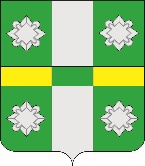 	Российская Федерация		Администрация		Тайтурского городского поселения		Усольского муниципального района 	Иркутской области	ПОСТАНОВЛЕНИЕ	от 29.03.2024г.								№ 116  р.п. ТайтуркаО внесении изменений в муниципальную программу ««Развитие культуры и спортивной деятельности на территории Тайтурского городского поселения Усольского муниципального района Иркутской области» на 2023-2028 годы»В связи с уточнением перечня мероприятий и изменением цен, на основании ст.179 Бюджетного кодекса РФ, в соответствии с Порядком принятия решений о разработке, формировании, утверждении, реализации и оценки эффективности реализации муниципальных программ Тайтурского городского поселения Усольского муниципального района Иркутской области, утвержденным постановлением администрации городского поселения Тайтурского муниципального образования от 10.11.2017г. № 257 (ред. от 07.06.2018 года № 153, от 26.10.2022 г. № 393), руководствуясь ст. 23, 46  Устава Тайтурского муниципального образования, администрация Тайтурского городского поселения Усольского муниципального района Иркутской областиПОСТАНОВЛЯЕТ:1.Внести изменения в муниципальную программу «Развитие культуры и спортивной деятельности на территории Тайтурского городского поселения Усольского муниципального района Иркутской области на 2023-2028 годы», утвержденную постановлением администрации Тайтурского городского поселения Усольского муниципального района Иркутской области от 15.11.2022г.  № 419 (в редакции от 06.03.2023г. № 70, от 30.06.2023г. № 159, от 29.09.2023г. № 252, от 14.11.2023г. № 339, от 28.12.2023г. № 405) (далее – Программа):1.1. Паспорт муниципальной программы графу «Ресурсное обеспечение и источники финансирования муниципальной программы» изложить в следующей редакции:1.2. Раздел 5 Программы изложить в следующей редакции:«РАЗДЕЛ 5.РЕСУРСНОЕ ОБЕСПЕЧЕНИЕ МУНИЦИПАЛЬНОЙ ПРОГРАММЫОбщий объём финансирования мероприятий в 2023-2028 гг. за счет всех источников финансирования составит 63470,87 тыс. рублей.2023 г. – 11701,02 тыс. руб.2024 г. – 12425,92 тыс. руб.2025 г. – 12442,12 тыс. руб.2026 г. – 13079,15 тыс. руб.2027 г. – 6911,33 тыс. руб.2028 г. – 6911,33 тыс. руб.Ресурсное обеспечение мероприятий муниципальной программы за счет средств местного бюджета прилагается в приложении к муниципальной программе (таблица 3).Прогнозная (справочная) оценка ресурсного обеспечения реализации муниципальной программы за счет всех источников финансирования прилагается в приложении к муниципальной программе (таблица 4).»1.3. Таблицу 1 «Сведения о составе и значениях целевых показателей муниципальной программы «Развитие культуры и спортивной деятельности на территории Тайтурского городского поселения Усольского муниципального района Иркутской области» на 2023-2028 гг.» Программы изложить в следующей редакции:1.4. Таблицу 2 «Перечень основных мероприятий, мероприятий муниципальной программы «Развитие культуры и спортивной деятельности на территории Тайтурского городского поселения Усольского муниципального района Иркутской области» на 2023-2028 гг.» Программы изложить в следующей редакции:1.5. Таблицу 3 «Ресурсное обеспечение реализации муниципальной программы «Развитие культуры и спортивной деятельности на территории Тайтурского городского поселения Усольского муниципального района Иркутской области» на 2023-2028гг. за счет всех источников финансирования» Программы изложить в следующей редакции:1.4.  Таблицу 4 «Прогнозная (справочная) оценка ресурсного обеспечения реализации муниципальной программы «Развитие культуры и спортивной деятельности на территории Тайтурского городского поселения Усольского муниципального района Иркутской области на 2023-2028г.г.» за счет всех источников финансирования» Программы изложить в следующей редакции:»2.1. Паспорт муниципальной подпрограммы «Развитие физической культуры и спорта на территории Тайтурского городского поселения Усольского муниципального района Иркутской области» графу «Ресурсное обеспечение и источники финансирования муниципальной программы» изложить в следующей редакции:2.2. Раздел 5 Подпрограммы изложить в следующей редакции:V. Ресурсное обеспечение подпрограммы Общий объём финансирования мероприятий подпрограммы в 2024-2028 гг. за счет всех источников финансирования составит 2159,84 тыс. рублей.2024 г. – 719,92 тыс. руб.2025 г. – 359,98 тыс. руб.2026 г. – 359,98 тыс. руб.2027 г. – 359,98 тыс. руб.2028 г. – 359,98 тыс. руб.Ресурсное обеспечение реализации подпрограммы за счет средств местного бюджета прилагается в приложении к подпрограмме (таблица 1).Прогнозная (справочная) оценка ресурсного обеспечения реализации подпрограммы за счет всех источников финансирования прилагается в приложении к подпрограмме (таблица 2). »2.3. Таблицу 1 «Ресурсное обеспечение реализации муниципальной подпрограммы «Развитие физической культуры и спорта на территории Тайтурского городского поселения Усольского муниципального района Иркутской области» на 2024-2028гг. за счет всех источников финансирования» Программы изложить в следующей редакции:2.4.  Таблицу 2 «Прогнозная (справочная) оценка ресурсного обеспечения реализации муниципальной программы «Развитие культуры и спортивной деятельности на территории Тайтурского городского поселения Усольского муниципального района Иркутской области на 2023-2028г.г.» за счет всех источников финансирования» Программы изложить в следующей редакции:»3. Ведущему специалисту администрации по кадровым вопросам и делопроизводству опубликовать настоящее постановление в средствах массовой информации в газете «Новости» и разместить на официальном сайте администрации Тайтурского городского поселения Усольского муниципального района Иркутской области (http://taiturka.irkmo.ru/) в информационно – телекоммуникационной сети «Интернет».4. Настоящее постановление вступает в силу с момента подписания.5. Ответственность за разработку Программы возложить на ведущего специалиста по бюджетно-финансовой политике администрации Тайтурского городского поселения Усольского муниципального района Иркутской области Клыш Е.В.6. Контроль за исполнением настоящего постановления оставляю за собой.Подготовил: ведущий специалист администрации по бюджетно-финансовой политике___________Е.В. Клыш«___»_________2024 г.Согласовано: главный специалист администрации по юридическим вопросам и нотариальным действиям __________ Мунтян О.В.  «___»_________2024 г.Ресурсное обеспечение иисточники финансирования муниципальной программы, в том числе:Общий объем финансирования муниципальной программы за счет всех источников финансирования составляет 63470,87 тыс. руб.Объем бюджетных ассигнований на реализацию подпрограмм составляет:Подпрограмма «Развитие физической культуры и спорта на территории Тайтурского городского поселения Усольского муниципального района Иркутской области» на 2024-2028 годы – 2159,84 тыс. руб.В том числе по годам, тыс. руб.:Общий объем финансирования муниципальной программы за счет всех источников финансирования составляет 63470,87 тыс. руб.Объем бюджетных ассигнований на реализацию подпрограмм составляет:Подпрограмма «Развитие физической культуры и спорта на территории Тайтурского городского поселения Усольского муниципального района Иркутской области» на 2024-2028 годы – 2159,84 тыс. руб.В том числе по годам, тыс. руб.:Общий объем финансирования муниципальной программы за счет всех источников финансирования составляет 63470,87 тыс. руб.Объем бюджетных ассигнований на реализацию подпрограмм составляет:Подпрограмма «Развитие физической культуры и спорта на территории Тайтурского городского поселения Усольского муниципального района Иркутской области» на 2024-2028 годы – 2159,84 тыс. руб.В том числе по годам, тыс. руб.:Общий объем финансирования муниципальной программы за счет всех источников финансирования составляет 63470,87 тыс. руб.Объем бюджетных ассигнований на реализацию подпрограмм составляет:Подпрограмма «Развитие физической культуры и спорта на территории Тайтурского городского поселения Усольского муниципального района Иркутской области» на 2024-2028 годы – 2159,84 тыс. руб.В том числе по годам, тыс. руб.:Общий объем финансирования муниципальной программы за счет всех источников финансирования составляет 63470,87 тыс. руб.Объем бюджетных ассигнований на реализацию подпрограмм составляет:Подпрограмма «Развитие физической культуры и спорта на территории Тайтурского городского поселения Усольского муниципального района Иркутской области» на 2024-2028 годы – 2159,84 тыс. руб.В том числе по годам, тыс. руб.:Общий объем финансирования муниципальной программы за счет всех источников финансирования составляет 63470,87 тыс. руб.Объем бюджетных ассигнований на реализацию подпрограмм составляет:Подпрограмма «Развитие физической культуры и спорта на территории Тайтурского городского поселения Усольского муниципального района Иркутской области» на 2024-2028 годы – 2159,84 тыс. руб.В том числе по годам, тыс. руб.:Общий объем финансирования муниципальной программы за счет всех источников финансирования составляет 63470,87 тыс. руб.Объем бюджетных ассигнований на реализацию подпрограмм составляет:Подпрограмма «Развитие физической культуры и спорта на территории Тайтурского городского поселения Усольского муниципального района Иркутской области» на 2024-2028 годы – 2159,84 тыс. руб.В том числе по годам, тыс. руб.:по годамвсего2023 г.2024 г.2025 г.2026 г.2027 г.2028 г.средства местного бюджета60295,6211653,9711885,9212442,1210490,956911,336911,33иные источники3175,2547,05540,000,002588,000,000,00планируемые результаты реализации программы (итого)63470,8711701,0212425,9212442,1213079,156911,336911,33№п/пНаименование целевого показателяЕдиница измеренияЗначение целевых показателейЗначение целевых показателейЗначение целевых показателейЗначение целевых показателейЗначение целевых показателейЗначение целевых показателей№п/пНаименование целевого показателяЕдиница измерения2023 г.2024 г.2025 г.2026 г.2027 г.2028 г.123456789Программа «Развитие культуры и спортивной деятельности на территории Тайтурского городского поселения Усольского муниципального района Иркутской области» на 2023-2028гг.Программа «Развитие культуры и спортивной деятельности на территории Тайтурского городского поселения Усольского муниципального района Иркутской области» на 2023-2028гг.Программа «Развитие культуры и спортивной деятельности на территории Тайтурского городского поселения Усольского муниципального района Иркутской области» на 2023-2028гг.Программа «Развитие культуры и спортивной деятельности на территории Тайтурского городского поселения Усольского муниципального района Иркутской области» на 2023-2028гг.Программа «Развитие культуры и спортивной деятельности на территории Тайтурского городского поселения Усольского муниципального района Иркутской области» на 2023-2028гг.Программа «Развитие культуры и спортивной деятельности на территории Тайтурского городского поселения Усольского муниципального района Иркутской области» на 2023-2028гг.Программа «Развитие культуры и спортивной деятельности на территории Тайтурского городского поселения Усольского муниципального района Иркутской области» на 2023-2028гг.Программа «Развитие культуры и спортивной деятельности на территории Тайтурского городского поселения Усольского муниципального района Иркутской области» на 2023-2028гг.Программа «Развитие культуры и спортивной деятельности на территории Тайтурского городского поселения Усольского муниципального района Иркутской области» на 2023-2028гг.1Увеличение культурно-досуговых мероприятиймероприятиена 20% 80 мероприятийна 20% 80 мероприятийна 20% 80 мероприятийна 20% 80 мероприятийна 20% 80 мероприятийна 22% 95 мероприятий2Увеличение пользователей библиотекчеловекна 20% 119 человекна 20% 119 человекна 20% 119 человекна 20% 119 человекна 20% 119 человекна 20% 119 человек3Увеличение зрителей на культурно-досуговых мероприятиячеловекна 20% 2038человекна 20% 2038человекна 20% 2038человекна 20% 2038человекна 20% 2038человекна 22% 2079человек4Увеличение спортивных мероприятиймероприятиена 30% на 15 мероприятийна 30% на 15 мероприятийна 30% на 15 мероприятийна 30% на 15 мероприятийна 30% на 15 мероприятийна 30% на 15 мероприятий5Увеличение детей и молодёжи, занимающихся спортомчеловекна 30%  55 человекна 30%  55 человекна 30%  55 человекна 30%  55 человекна 30%  55 человекна 30%  55 человек6Доля освоенных денежных средств, запланированных на финансирование мероприятия по разработке проектно-сметной документации, и государственная экспертиза по объекту: «Дом культуры на 210 мест в р.п. Тайтурка, Усольского района, Иркутской области».%100,00100,000,000,000,000,007Доля освоенных денежных средств, запланированных на финансирование мероприятия по разработке проектно-сметной документации, и государственная экспертиза по объекту: «Дом культуры д.Буреть, Усольского района, Иркутской области»%0,000,00100,00100,000,000,008Доля освоенных денежных средств, запланированных на софинансирование субсидий из областного бюджета местным бюджетам в целях софинансирования расходных обязательств муниципальных образований Иркутской области на реализацию мероприятий перечня проектов народных инициатив%100,000,000,000,000,000,009Доля освоенных денежных средств, запланированных на софинансирование субсидий местным бюджетам на финансовую поддержку реализации инициативных проектов%0,00100,000,000,000,000,0010Доля освоенных денежных средств, запланированных на софинансирование субсидий на обеспечение развития и укрепления материально-технической базы домов культуры в населенных пунктах с числом жителей до 50 тысяч человек%0,000,000,00100,000,000,00№п/пНаименование муниципальной программы,(подпрограммы), основного мероприятия, мероприятияИсполнительСрокСрокОжидаемый конечный результат реализации программы, основного мероприятия, мероприятияЦелевые показателимуниципальной программы (подпрограммы), на достижении которых оказывается влияниеЦелевые показателимуниципальной программы (подпрограммы), на достижении которых оказывается влияние№п/пНаименование муниципальной программы,(подпрограммы), основного мероприятия, мероприятияИсполнительНачалареализацииОкончанияреализацииОжидаемый конечный результат реализации программы, основного мероприятия, мероприятияЦелевые показателимуниципальной программы (подпрограммы), на достижении которых оказывается влияниеЦелевые показателимуниципальной программы (подпрограммы), на достижении которых оказывается влияние12345677Муниципальная программаМуниципальная программаМуниципальная программаМуниципальная программаМуниципальная программаМуниципальная программаМуниципальная программаМуниципальная программаМуниципальная программа1.«Развитие культуры и спортивной деятельности на территории Тайтурского городского поселения Усольского муниципального района Иркутской области» на 2023-2028гг.Админи-страция Тайтур-ского городс-кого поселения Усоль-ского муниципального района Иркутской области 20232028-Увеличение культурно-досуговых мероприятий на 22%;-Увеличение пользователей библиотек на 20%;-Увеличение зрителей на культурно-досуговых мероприятиях на 22%;-Увеличение спортивных мероприятиях на 30%;- Увеличение детей и молодёжи, занимающихся спортом на 30%;- 100 % освоение денежных средств, запланированных на финансирование мероприятия по разработке проектно-сметной документации, и государственная экспертиза по объекту: «Дом культуры на 210 мест в р.п. Тайтурка, Усольского района, Иркутской области»;- 100 % освоение денежных средств, запланированных на финансирование мероприятия по разработке проектно-сметной документации, и государственная экспертиза по объекту: «Дом культуры д.Буреть, Усольского района, Иркутской области»; -100 % освоение денежных средств, запланированных на софинансирование субсидий из областного бюджета местным бюджетам в целях софинансирования расходных обязательств муниципальных образований Иркутской области на реализацию мероприятий перечня проектов народных инициатив;- 100 % освоение денежных средств, запланированных на софинансирование субсидий местным бюджетам на финансовую поддержку реализации инициативных проектов;- 100 % освоение денежных средств, запланированных на софинансирование субсидий на обеспечение развития и укрепления материально-технической базы домов культуры в населенных пунктах с числом жителей до 50 тысяч человек.-Увеличение культурно-досуговых мероприятий.-Увеличение пользователей библиотек. -Увеличение зрителей на культурно-досуговых мероприятия.-Увеличение спортивных мероприятий.-Увеличение детей и молодёжи, занимающихся спортом.- Доля освоенных денежных средств, запланированных на финансирование мероприятия по разработке проектно-сметной документации, и государственная экспертиза по объекту: «Дом культуры на 210 мест в р.п. Тайтурка, Усольского района, Иркутской области»;- Доля освоенных денежных средств, запланированных на финансирование мероприятия по разработке проектно-сметной документации, и государственная экспертиза по объекту: «Дом культуры д.Буреть, Усольского района, Иркутской области»;-100 % освоение денежных средств, запланированных на софинансирование субсидий из областного бюджета местным бюджетам в целях софинансирования расходных обязательств муниципальных образований Иркутской области на реализацию мероприятий перечня проектов народных инициатив;- 100 % освоение денежных средств, запланированных на софинансирование субсидий местным бюджетам на финансовую поддержку реализации инициативных проектов;- 100 % освоение денежных средств, запланированных на софинансирование субсидий на обеспечение развития и укрепления материально-технической базы домов культуры в населенных пунктах с числом жителей до 50 тысяч человек.-Увеличение культурно-досуговых мероприятий.-Увеличение пользователей библиотек. -Увеличение зрителей на культурно-досуговых мероприятия.-Увеличение спортивных мероприятий.-Увеличение детей и молодёжи, занимающихся спортом.- Доля освоенных денежных средств, запланированных на финансирование мероприятия по разработке проектно-сметной документации, и государственная экспертиза по объекту: «Дом культуры на 210 мест в р.п. Тайтурка, Усольского района, Иркутской области»;- Доля освоенных денежных средств, запланированных на финансирование мероприятия по разработке проектно-сметной документации, и государственная экспертиза по объекту: «Дом культуры д.Буреть, Усольского района, Иркутской области»;-100 % освоение денежных средств, запланированных на софинансирование субсидий из областного бюджета местным бюджетам в целях софинансирования расходных обязательств муниципальных образований Иркутской области на реализацию мероприятий перечня проектов народных инициатив;- 100 % освоение денежных средств, запланированных на софинансирование субсидий местным бюджетам на финансовую поддержку реализации инициативных проектов;- 100 % освоение денежных средств, запланированных на софинансирование субсидий на обеспечение развития и укрепления материально-технической базы домов культуры в населенных пунктах с числом жителей до 50 тысяч человек.МероприятияМероприятияАдмини-страция Тайтур-ского городс-кого поселения Усоль-ского муниципального района Иркутской области 20232028-Увеличение культурно-досуговых мероприятий на 22%;-Увеличение пользователей библиотек на 20%;-Увеличение зрителей на культурно-досуговых мероприятиях на 22%;-Увеличение спортивных мероприятиях на 30%;- Увеличение детей и молодёжи, занимающихся спортом на 30%;- 100 % освоение денежных средств, запланированных на финансирование мероприятия по разработке проектно-сметной документации, и государственная экспертиза по объекту: «Дом культуры на 210 мест в р.п. Тайтурка, Усольского района, Иркутской области»;- 100 % освоение денежных средств, запланированных на финансирование мероприятия по разработке проектно-сметной документации, и государственная экспертиза по объекту: «Дом культуры д.Буреть, Усольского района, Иркутской области»; -100 % освоение денежных средств, запланированных на софинансирование субсидий из областного бюджета местным бюджетам в целях софинансирования расходных обязательств муниципальных образований Иркутской области на реализацию мероприятий перечня проектов народных инициатив;- 100 % освоение денежных средств, запланированных на софинансирование субсидий местным бюджетам на финансовую поддержку реализации инициативных проектов;- 100 % освоение денежных средств, запланированных на софинансирование субсидий на обеспечение развития и укрепления материально-технической базы домов культуры в населенных пунктах с числом жителей до 50 тысяч человек.-Увеличение культурно-досуговых мероприятий.-Увеличение пользователей библиотек. -Увеличение зрителей на культурно-досуговых мероприятия.-Увеличение спортивных мероприятий.-Увеличение детей и молодёжи, занимающихся спортом.- Доля освоенных денежных средств, запланированных на финансирование мероприятия по разработке проектно-сметной документации, и государственная экспертиза по объекту: «Дом культуры на 210 мест в р.п. Тайтурка, Усольского района, Иркутской области»;- Доля освоенных денежных средств, запланированных на финансирование мероприятия по разработке проектно-сметной документации, и государственная экспертиза по объекту: «Дом культуры д.Буреть, Усольского района, Иркутской области»;-100 % освоение денежных средств, запланированных на софинансирование субсидий из областного бюджета местным бюджетам в целях софинансирования расходных обязательств муниципальных образований Иркутской области на реализацию мероприятий перечня проектов народных инициатив;- 100 % освоение денежных средств, запланированных на софинансирование субсидий местным бюджетам на финансовую поддержку реализации инициативных проектов;- 100 % освоение денежных средств, запланированных на софинансирование субсидий на обеспечение развития и укрепления материально-технической базы домов культуры в населенных пунктах с числом жителей до 50 тысяч человек.-Увеличение культурно-досуговых мероприятий.-Увеличение пользователей библиотек. -Увеличение зрителей на культурно-досуговых мероприятия.-Увеличение спортивных мероприятий.-Увеличение детей и молодёжи, занимающихся спортом.- Доля освоенных денежных средств, запланированных на финансирование мероприятия по разработке проектно-сметной документации, и государственная экспертиза по объекту: «Дом культуры на 210 мест в р.п. Тайтурка, Усольского района, Иркутской области»;- Доля освоенных денежных средств, запланированных на финансирование мероприятия по разработке проектно-сметной документации, и государственная экспертиза по объекту: «Дом культуры д.Буреть, Усольского района, Иркутской области»;-100 % освоение денежных средств, запланированных на софинансирование субсидий из областного бюджета местным бюджетам в целях софинансирования расходных обязательств муниципальных образований Иркутской области на реализацию мероприятий перечня проектов народных инициатив;- 100 % освоение денежных средств, запланированных на софинансирование субсидий местным бюджетам на финансовую поддержку реализации инициативных проектов;- 100 % освоение денежных средств, запланированных на софинансирование субсидий на обеспечение развития и укрепления материально-технической базы домов культуры в населенных пунктах с числом жителей до 50 тысяч человек.1.1Обеспечение заработной платы сотрудникам и начисление на оплату трудаАдмини-страция Тайтур-ского городс-кого поселения Усоль-ского муниципального района Иркутской области 20232028-Увеличение культурно-досуговых мероприятий на 22%;-Увеличение пользователей библиотек на 20%;-Увеличение зрителей на культурно-досуговых мероприятиях на 22%;-Увеличение спортивных мероприятиях на 30%;- Увеличение детей и молодёжи, занимающихся спортом на 30%;- 100 % освоение денежных средств, запланированных на финансирование мероприятия по разработке проектно-сметной документации, и государственная экспертиза по объекту: «Дом культуры на 210 мест в р.п. Тайтурка, Усольского района, Иркутской области»;- 100 % освоение денежных средств, запланированных на финансирование мероприятия по разработке проектно-сметной документации, и государственная экспертиза по объекту: «Дом культуры д.Буреть, Усольского района, Иркутской области»; -100 % освоение денежных средств, запланированных на софинансирование субсидий из областного бюджета местным бюджетам в целях софинансирования расходных обязательств муниципальных образований Иркутской области на реализацию мероприятий перечня проектов народных инициатив;- 100 % освоение денежных средств, запланированных на софинансирование субсидий местным бюджетам на финансовую поддержку реализации инициативных проектов;- 100 % освоение денежных средств, запланированных на софинансирование субсидий на обеспечение развития и укрепления материально-технической базы домов культуры в населенных пунктах с числом жителей до 50 тысяч человек.-Увеличение культурно-досуговых мероприятий.-Увеличение пользователей библиотек. -Увеличение зрителей на культурно-досуговых мероприятия.-Увеличение спортивных мероприятий.-Увеличение детей и молодёжи, занимающихся спортом.- Доля освоенных денежных средств, запланированных на финансирование мероприятия по разработке проектно-сметной документации, и государственная экспертиза по объекту: «Дом культуры на 210 мест в р.п. Тайтурка, Усольского района, Иркутской области»;- Доля освоенных денежных средств, запланированных на финансирование мероприятия по разработке проектно-сметной документации, и государственная экспертиза по объекту: «Дом культуры д.Буреть, Усольского района, Иркутской области»;-100 % освоение денежных средств, запланированных на софинансирование субсидий из областного бюджета местным бюджетам в целях софинансирования расходных обязательств муниципальных образований Иркутской области на реализацию мероприятий перечня проектов народных инициатив;- 100 % освоение денежных средств, запланированных на софинансирование субсидий местным бюджетам на финансовую поддержку реализации инициативных проектов;- 100 % освоение денежных средств, запланированных на софинансирование субсидий на обеспечение развития и укрепления материально-технической базы домов культуры в населенных пунктах с числом жителей до 50 тысяч человек.-Увеличение культурно-досуговых мероприятий.-Увеличение пользователей библиотек. -Увеличение зрителей на культурно-досуговых мероприятия.-Увеличение спортивных мероприятий.-Увеличение детей и молодёжи, занимающихся спортом.- Доля освоенных денежных средств, запланированных на финансирование мероприятия по разработке проектно-сметной документации, и государственная экспертиза по объекту: «Дом культуры на 210 мест в р.п. Тайтурка, Усольского района, Иркутской области»;- Доля освоенных денежных средств, запланированных на финансирование мероприятия по разработке проектно-сметной документации, и государственная экспертиза по объекту: «Дом культуры д.Буреть, Усольского района, Иркутской области»;-100 % освоение денежных средств, запланированных на софинансирование субсидий из областного бюджета местным бюджетам в целях софинансирования расходных обязательств муниципальных образований Иркутской области на реализацию мероприятий перечня проектов народных инициатив;- 100 % освоение денежных средств, запланированных на софинансирование субсидий местным бюджетам на финансовую поддержку реализации инициативных проектов;- 100 % освоение денежных средств, запланированных на софинансирование субсидий на обеспечение развития и укрепления материально-технической базы домов культуры в населенных пунктах с числом жителей до 50 тысяч человек.1.2Закупка товаров, работ и услуг для муниципальных нужд и иные бюджетные ассигнованияАдмини-страция Тайтур-ского городс-кого поселения Усоль-ского муниципального района Иркутской области 20232028-Увеличение культурно-досуговых мероприятий на 22%;-Увеличение пользователей библиотек на 20%;-Увеличение зрителей на культурно-досуговых мероприятиях на 22%;-Увеличение спортивных мероприятиях на 30%;- Увеличение детей и молодёжи, занимающихся спортом на 30%;- 100 % освоение денежных средств, запланированных на финансирование мероприятия по разработке проектно-сметной документации, и государственная экспертиза по объекту: «Дом культуры на 210 мест в р.п. Тайтурка, Усольского района, Иркутской области»;- 100 % освоение денежных средств, запланированных на финансирование мероприятия по разработке проектно-сметной документации, и государственная экспертиза по объекту: «Дом культуры д.Буреть, Усольского района, Иркутской области»; -100 % освоение денежных средств, запланированных на софинансирование субсидий из областного бюджета местным бюджетам в целях софинансирования расходных обязательств муниципальных образований Иркутской области на реализацию мероприятий перечня проектов народных инициатив;- 100 % освоение денежных средств, запланированных на софинансирование субсидий местным бюджетам на финансовую поддержку реализации инициативных проектов;- 100 % освоение денежных средств, запланированных на софинансирование субсидий на обеспечение развития и укрепления материально-технической базы домов культуры в населенных пунктах с числом жителей до 50 тысяч человек.-Увеличение культурно-досуговых мероприятий.-Увеличение пользователей библиотек. -Увеличение зрителей на культурно-досуговых мероприятия.-Увеличение спортивных мероприятий.-Увеличение детей и молодёжи, занимающихся спортом.- Доля освоенных денежных средств, запланированных на финансирование мероприятия по разработке проектно-сметной документации, и государственная экспертиза по объекту: «Дом культуры на 210 мест в р.п. Тайтурка, Усольского района, Иркутской области»;- Доля освоенных денежных средств, запланированных на финансирование мероприятия по разработке проектно-сметной документации, и государственная экспертиза по объекту: «Дом культуры д.Буреть, Усольского района, Иркутской области»;-100 % освоение денежных средств, запланированных на софинансирование субсидий из областного бюджета местным бюджетам в целях софинансирования расходных обязательств муниципальных образований Иркутской области на реализацию мероприятий перечня проектов народных инициатив;- 100 % освоение денежных средств, запланированных на софинансирование субсидий местным бюджетам на финансовую поддержку реализации инициативных проектов;- 100 % освоение денежных средств, запланированных на софинансирование субсидий на обеспечение развития и укрепления материально-технической базы домов культуры в населенных пунктах с числом жителей до 50 тысяч человек.-Увеличение культурно-досуговых мероприятий.-Увеличение пользователей библиотек. -Увеличение зрителей на культурно-досуговых мероприятия.-Увеличение спортивных мероприятий.-Увеличение детей и молодёжи, занимающихся спортом.- Доля освоенных денежных средств, запланированных на финансирование мероприятия по разработке проектно-сметной документации, и государственная экспертиза по объекту: «Дом культуры на 210 мест в р.п. Тайтурка, Усольского района, Иркутской области»;- Доля освоенных денежных средств, запланированных на финансирование мероприятия по разработке проектно-сметной документации, и государственная экспертиза по объекту: «Дом культуры д.Буреть, Усольского района, Иркутской области»;-100 % освоение денежных средств, запланированных на софинансирование субсидий из областного бюджета местным бюджетам в целях софинансирования расходных обязательств муниципальных образований Иркутской области на реализацию мероприятий перечня проектов народных инициатив;- 100 % освоение денежных средств, запланированных на софинансирование субсидий местным бюджетам на финансовую поддержку реализации инициативных проектов;- 100 % освоение денежных средств, запланированных на софинансирование субсидий на обеспечение развития и укрепления материально-технической базы домов культуры в населенных пунктах с числом жителей до 50 тысяч человек.1.3Антитеррористическая защита объектов спорта и культуры (услуги охраны)Админи-страция Тайтур-ского городс-кого поселения Усоль-ского муниципального района Иркутской области 20232028-Увеличение культурно-досуговых мероприятий на 22%;-Увеличение пользователей библиотек на 20%;-Увеличение зрителей на культурно-досуговых мероприятиях на 22%;-Увеличение спортивных мероприятиях на 30%;- Увеличение детей и молодёжи, занимающихся спортом на 30%;- 100 % освоение денежных средств, запланированных на финансирование мероприятия по разработке проектно-сметной документации, и государственная экспертиза по объекту: «Дом культуры на 210 мест в р.п. Тайтурка, Усольского района, Иркутской области»;- 100 % освоение денежных средств, запланированных на финансирование мероприятия по разработке проектно-сметной документации, и государственная экспертиза по объекту: «Дом культуры д.Буреть, Усольского района, Иркутской области»; -100 % освоение денежных средств, запланированных на софинансирование субсидий из областного бюджета местным бюджетам в целях софинансирования расходных обязательств муниципальных образований Иркутской области на реализацию мероприятий перечня проектов народных инициатив;- 100 % освоение денежных средств, запланированных на софинансирование субсидий местным бюджетам на финансовую поддержку реализации инициативных проектов;- 100 % освоение денежных средств, запланированных на софинансирование субсидий на обеспечение развития и укрепления материально-технической базы домов культуры в населенных пунктах с числом жителей до 50 тысяч человек.-Увеличение культурно-досуговых мероприятий.-Увеличение пользователей библиотек. -Увеличение зрителей на культурно-досуговых мероприятия.-Увеличение спортивных мероприятий.-Увеличение детей и молодёжи, занимающихся спортом.- Доля освоенных денежных средств, запланированных на финансирование мероприятия по разработке проектно-сметной документации, и государственная экспертиза по объекту: «Дом культуры на 210 мест в р.п. Тайтурка, Усольского района, Иркутской области»;- Доля освоенных денежных средств, запланированных на финансирование мероприятия по разработке проектно-сметной документации, и государственная экспертиза по объекту: «Дом культуры д.Буреть, Усольского района, Иркутской области»;-100 % освоение денежных средств, запланированных на софинансирование субсидий из областного бюджета местным бюджетам в целях софинансирования расходных обязательств муниципальных образований Иркутской области на реализацию мероприятий перечня проектов народных инициатив;- 100 % освоение денежных средств, запланированных на софинансирование субсидий местным бюджетам на финансовую поддержку реализации инициативных проектов;- 100 % освоение денежных средств, запланированных на софинансирование субсидий на обеспечение развития и укрепления материально-технической базы домов культуры в населенных пунктах с числом жителей до 50 тысяч человек.-Увеличение культурно-досуговых мероприятий.-Увеличение пользователей библиотек. -Увеличение зрителей на культурно-досуговых мероприятия.-Увеличение спортивных мероприятий.-Увеличение детей и молодёжи, занимающихся спортом.- Доля освоенных денежных средств, запланированных на финансирование мероприятия по разработке проектно-сметной документации, и государственная экспертиза по объекту: «Дом культуры на 210 мест в р.п. Тайтурка, Усольского района, Иркутской области»;- Доля освоенных денежных средств, запланированных на финансирование мероприятия по разработке проектно-сметной документации, и государственная экспертиза по объекту: «Дом культуры д.Буреть, Усольского района, Иркутской области»;-100 % освоение денежных средств, запланированных на софинансирование субсидий из областного бюджета местным бюджетам в целях софинансирования расходных обязательств муниципальных образований Иркутской области на реализацию мероприятий перечня проектов народных инициатив;- 100 % освоение денежных средств, запланированных на софинансирование субсидий местным бюджетам на финансовую поддержку реализации инициативных проектов;- 100 % освоение денежных средств, запланированных на софинансирование субсидий на обеспечение развития и укрепления материально-технической базы домов культуры в населенных пунктах с числом жителей до 50 тысяч человек.1.4Обеспечение коммунальными услугами (электроэнергия)Админи-страция Тайтур-ского городс-кого поселения Усоль-ского муниципального района Иркутской области 20232028-Увеличение культурно-досуговых мероприятий на 22%;-Увеличение пользователей библиотек на 20%;-Увеличение зрителей на культурно-досуговых мероприятиях на 22%;-Увеличение спортивных мероприятиях на 30%;- Увеличение детей и молодёжи, занимающихся спортом на 30%;- 100 % освоение денежных средств, запланированных на финансирование мероприятия по разработке проектно-сметной документации, и государственная экспертиза по объекту: «Дом культуры на 210 мест в р.п. Тайтурка, Усольского района, Иркутской области»;- 100 % освоение денежных средств, запланированных на финансирование мероприятия по разработке проектно-сметной документации, и государственная экспертиза по объекту: «Дом культуры д.Буреть, Усольского района, Иркутской области»; -100 % освоение денежных средств, запланированных на софинансирование субсидий из областного бюджета местным бюджетам в целях софинансирования расходных обязательств муниципальных образований Иркутской области на реализацию мероприятий перечня проектов народных инициатив;- 100 % освоение денежных средств, запланированных на софинансирование субсидий местным бюджетам на финансовую поддержку реализации инициативных проектов;- 100 % освоение денежных средств, запланированных на софинансирование субсидий на обеспечение развития и укрепления материально-технической базы домов культуры в населенных пунктах с числом жителей до 50 тысяч человек.-Увеличение культурно-досуговых мероприятий.-Увеличение пользователей библиотек. -Увеличение зрителей на культурно-досуговых мероприятия.-Увеличение спортивных мероприятий.-Увеличение детей и молодёжи, занимающихся спортом.- Доля освоенных денежных средств, запланированных на финансирование мероприятия по разработке проектно-сметной документации, и государственная экспертиза по объекту: «Дом культуры на 210 мест в р.п. Тайтурка, Усольского района, Иркутской области»;- Доля освоенных денежных средств, запланированных на финансирование мероприятия по разработке проектно-сметной документации, и государственная экспертиза по объекту: «Дом культуры д.Буреть, Усольского района, Иркутской области»;-100 % освоение денежных средств, запланированных на софинансирование субсидий из областного бюджета местным бюджетам в целях софинансирования расходных обязательств муниципальных образований Иркутской области на реализацию мероприятий перечня проектов народных инициатив;- 100 % освоение денежных средств, запланированных на софинансирование субсидий местным бюджетам на финансовую поддержку реализации инициативных проектов;- 100 % освоение денежных средств, запланированных на софинансирование субсидий на обеспечение развития и укрепления материально-технической базы домов культуры в населенных пунктах с числом жителей до 50 тысяч человек.-Увеличение культурно-досуговых мероприятий.-Увеличение пользователей библиотек. -Увеличение зрителей на культурно-досуговых мероприятия.-Увеличение спортивных мероприятий.-Увеличение детей и молодёжи, занимающихся спортом.- Доля освоенных денежных средств, запланированных на финансирование мероприятия по разработке проектно-сметной документации, и государственная экспертиза по объекту: «Дом культуры на 210 мест в р.п. Тайтурка, Усольского района, Иркутской области»;- Доля освоенных денежных средств, запланированных на финансирование мероприятия по разработке проектно-сметной документации, и государственная экспертиза по объекту: «Дом культуры д.Буреть, Усольского района, Иркутской области»;-100 % освоение денежных средств, запланированных на софинансирование субсидий из областного бюджета местным бюджетам в целях софинансирования расходных обязательств муниципальных образований Иркутской области на реализацию мероприятий перечня проектов народных инициатив;- 100 % освоение денежных средств, запланированных на софинансирование субсидий местным бюджетам на финансовую поддержку реализации инициативных проектов;- 100 % освоение денежных средств, запланированных на софинансирование субсидий на обеспечение развития и укрепления материально-технической базы домов культуры в населенных пунктах с числом жителей до 50 тысяч человек.1.5Разработка проектно-сметной документации, и государственная экспертиза по объекту: «Дом культуры на 210 мест в р.п. Тайтурка, Усольского района, Иркутской области»Админи-страция Тайтур-ского городс-кого поселения Усоль-ского муниципального района Иркутской области 20232028-Увеличение культурно-досуговых мероприятий на 22%;-Увеличение пользователей библиотек на 20%;-Увеличение зрителей на культурно-досуговых мероприятиях на 22%;-Увеличение спортивных мероприятиях на 30%;- Увеличение детей и молодёжи, занимающихся спортом на 30%;- 100 % освоение денежных средств, запланированных на финансирование мероприятия по разработке проектно-сметной документации, и государственная экспертиза по объекту: «Дом культуры на 210 мест в р.п. Тайтурка, Усольского района, Иркутской области»;- 100 % освоение денежных средств, запланированных на финансирование мероприятия по разработке проектно-сметной документации, и государственная экспертиза по объекту: «Дом культуры д.Буреть, Усольского района, Иркутской области»; -100 % освоение денежных средств, запланированных на софинансирование субсидий из областного бюджета местным бюджетам в целях софинансирования расходных обязательств муниципальных образований Иркутской области на реализацию мероприятий перечня проектов народных инициатив;- 100 % освоение денежных средств, запланированных на софинансирование субсидий местным бюджетам на финансовую поддержку реализации инициативных проектов;- 100 % освоение денежных средств, запланированных на софинансирование субсидий на обеспечение развития и укрепления материально-технической базы домов культуры в населенных пунктах с числом жителей до 50 тысяч человек.-Увеличение культурно-досуговых мероприятий.-Увеличение пользователей библиотек. -Увеличение зрителей на культурно-досуговых мероприятия.-Увеличение спортивных мероприятий.-Увеличение детей и молодёжи, занимающихся спортом.- Доля освоенных денежных средств, запланированных на финансирование мероприятия по разработке проектно-сметной документации, и государственная экспертиза по объекту: «Дом культуры на 210 мест в р.п. Тайтурка, Усольского района, Иркутской области»;- Доля освоенных денежных средств, запланированных на финансирование мероприятия по разработке проектно-сметной документации, и государственная экспертиза по объекту: «Дом культуры д.Буреть, Усольского района, Иркутской области»;-100 % освоение денежных средств, запланированных на софинансирование субсидий из областного бюджета местным бюджетам в целях софинансирования расходных обязательств муниципальных образований Иркутской области на реализацию мероприятий перечня проектов народных инициатив;- 100 % освоение денежных средств, запланированных на софинансирование субсидий местным бюджетам на финансовую поддержку реализации инициативных проектов;- 100 % освоение денежных средств, запланированных на софинансирование субсидий на обеспечение развития и укрепления материально-технической базы домов культуры в населенных пунктах с числом жителей до 50 тысяч человек.-Увеличение культурно-досуговых мероприятий.-Увеличение пользователей библиотек. -Увеличение зрителей на культурно-досуговых мероприятия.-Увеличение спортивных мероприятий.-Увеличение детей и молодёжи, занимающихся спортом.- Доля освоенных денежных средств, запланированных на финансирование мероприятия по разработке проектно-сметной документации, и государственная экспертиза по объекту: «Дом культуры на 210 мест в р.п. Тайтурка, Усольского района, Иркутской области»;- Доля освоенных денежных средств, запланированных на финансирование мероприятия по разработке проектно-сметной документации, и государственная экспертиза по объекту: «Дом культуры д.Буреть, Усольского района, Иркутской области»;-100 % освоение денежных средств, запланированных на софинансирование субсидий из областного бюджета местным бюджетам в целях софинансирования расходных обязательств муниципальных образований Иркутской области на реализацию мероприятий перечня проектов народных инициатив;- 100 % освоение денежных средств, запланированных на софинансирование субсидий местным бюджетам на финансовую поддержку реализации инициативных проектов;- 100 % освоение денежных средств, запланированных на софинансирование субсидий на обеспечение развития и укрепления материально-технической базы домов культуры в населенных пунктах с числом жителей до 50 тысяч человек.1.6Разработка проектно-сметной документации, и государственная экспертиза по объекту: «Дом культуры д.Буреть, Усольского района, Иркутской области»Админи-страция Тайтур-ского городс-кого поселения Усоль-ского муниципального района Иркутской области 20232028-Увеличение культурно-досуговых мероприятий на 22%;-Увеличение пользователей библиотек на 20%;-Увеличение зрителей на культурно-досуговых мероприятиях на 22%;-Увеличение спортивных мероприятиях на 30%;- Увеличение детей и молодёжи, занимающихся спортом на 30%;- 100 % освоение денежных средств, запланированных на финансирование мероприятия по разработке проектно-сметной документации, и государственная экспертиза по объекту: «Дом культуры на 210 мест в р.п. Тайтурка, Усольского района, Иркутской области»;- 100 % освоение денежных средств, запланированных на финансирование мероприятия по разработке проектно-сметной документации, и государственная экспертиза по объекту: «Дом культуры д.Буреть, Усольского района, Иркутской области»; -100 % освоение денежных средств, запланированных на софинансирование субсидий из областного бюджета местным бюджетам в целях софинансирования расходных обязательств муниципальных образований Иркутской области на реализацию мероприятий перечня проектов народных инициатив;- 100 % освоение денежных средств, запланированных на софинансирование субсидий местным бюджетам на финансовую поддержку реализации инициативных проектов;- 100 % освоение денежных средств, запланированных на софинансирование субсидий на обеспечение развития и укрепления материально-технической базы домов культуры в населенных пунктах с числом жителей до 50 тысяч человек.-Увеличение культурно-досуговых мероприятий.-Увеличение пользователей библиотек. -Увеличение зрителей на культурно-досуговых мероприятия.-Увеличение спортивных мероприятий.-Увеличение детей и молодёжи, занимающихся спортом.- Доля освоенных денежных средств, запланированных на финансирование мероприятия по разработке проектно-сметной документации, и государственная экспертиза по объекту: «Дом культуры на 210 мест в р.п. Тайтурка, Усольского района, Иркутской области»;- Доля освоенных денежных средств, запланированных на финансирование мероприятия по разработке проектно-сметной документации, и государственная экспертиза по объекту: «Дом культуры д.Буреть, Усольского района, Иркутской области»;-100 % освоение денежных средств, запланированных на софинансирование субсидий из областного бюджета местным бюджетам в целях софинансирования расходных обязательств муниципальных образований Иркутской области на реализацию мероприятий перечня проектов народных инициатив;- 100 % освоение денежных средств, запланированных на софинансирование субсидий местным бюджетам на финансовую поддержку реализации инициативных проектов;- 100 % освоение денежных средств, запланированных на софинансирование субсидий на обеспечение развития и укрепления материально-технической базы домов культуры в населенных пунктах с числом жителей до 50 тысяч человек.-Увеличение культурно-досуговых мероприятий.-Увеличение пользователей библиотек. -Увеличение зрителей на культурно-досуговых мероприятия.-Увеличение спортивных мероприятий.-Увеличение детей и молодёжи, занимающихся спортом.- Доля освоенных денежных средств, запланированных на финансирование мероприятия по разработке проектно-сметной документации, и государственная экспертиза по объекту: «Дом культуры на 210 мест в р.п. Тайтурка, Усольского района, Иркутской области»;- Доля освоенных денежных средств, запланированных на финансирование мероприятия по разработке проектно-сметной документации, и государственная экспертиза по объекту: «Дом культуры д.Буреть, Усольского района, Иркутской области»;-100 % освоение денежных средств, запланированных на софинансирование субсидий из областного бюджета местным бюджетам в целях софинансирования расходных обязательств муниципальных образований Иркутской области на реализацию мероприятий перечня проектов народных инициатив;- 100 % освоение денежных средств, запланированных на софинансирование субсидий местным бюджетам на финансовую поддержку реализации инициативных проектов;- 100 % освоение денежных средств, запланированных на софинансирование субсидий на обеспечение развития и укрепления материально-технической базы домов культуры в населенных пунктах с числом жителей до 50 тысяч человек.1.7Уплата налогов, сборов и иных платежейАдмини-страция Тайтур-ского городс-кого поселения Усоль-ского муниципального района Иркутской области 20232028-Увеличение культурно-досуговых мероприятий на 22%;-Увеличение пользователей библиотек на 20%;-Увеличение зрителей на культурно-досуговых мероприятиях на 22%;-Увеличение спортивных мероприятиях на 30%;- Увеличение детей и молодёжи, занимающихся спортом на 30%;- 100 % освоение денежных средств, запланированных на финансирование мероприятия по разработке проектно-сметной документации, и государственная экспертиза по объекту: «Дом культуры на 210 мест в р.п. Тайтурка, Усольского района, Иркутской области»;- 100 % освоение денежных средств, запланированных на финансирование мероприятия по разработке проектно-сметной документации, и государственная экспертиза по объекту: «Дом культуры д.Буреть, Усольского района, Иркутской области»; -100 % освоение денежных средств, запланированных на софинансирование субсидий из областного бюджета местным бюджетам в целях софинансирования расходных обязательств муниципальных образований Иркутской области на реализацию мероприятий перечня проектов народных инициатив;- 100 % освоение денежных средств, запланированных на софинансирование субсидий местным бюджетам на финансовую поддержку реализации инициативных проектов;- 100 % освоение денежных средств, запланированных на софинансирование субсидий на обеспечение развития и укрепления материально-технической базы домов культуры в населенных пунктах с числом жителей до 50 тысяч человек.-Увеличение культурно-досуговых мероприятий.-Увеличение пользователей библиотек. -Увеличение зрителей на культурно-досуговых мероприятия.-Увеличение спортивных мероприятий.-Увеличение детей и молодёжи, занимающихся спортом.- Доля освоенных денежных средств, запланированных на финансирование мероприятия по разработке проектно-сметной документации, и государственная экспертиза по объекту: «Дом культуры на 210 мест в р.п. Тайтурка, Усольского района, Иркутской области»;- Доля освоенных денежных средств, запланированных на финансирование мероприятия по разработке проектно-сметной документации, и государственная экспертиза по объекту: «Дом культуры д.Буреть, Усольского района, Иркутской области»;-100 % освоение денежных средств, запланированных на софинансирование субсидий из областного бюджета местным бюджетам в целях софинансирования расходных обязательств муниципальных образований Иркутской области на реализацию мероприятий перечня проектов народных инициатив;- 100 % освоение денежных средств, запланированных на софинансирование субсидий местным бюджетам на финансовую поддержку реализации инициативных проектов;- 100 % освоение денежных средств, запланированных на софинансирование субсидий на обеспечение развития и укрепления материально-технической базы домов культуры в населенных пунктах с числом жителей до 50 тысяч человек.-Увеличение культурно-досуговых мероприятий.-Увеличение пользователей библиотек. -Увеличение зрителей на культурно-досуговых мероприятия.-Увеличение спортивных мероприятий.-Увеличение детей и молодёжи, занимающихся спортом.- Доля освоенных денежных средств, запланированных на финансирование мероприятия по разработке проектно-сметной документации, и государственная экспертиза по объекту: «Дом культуры на 210 мест в р.п. Тайтурка, Усольского района, Иркутской области»;- Доля освоенных денежных средств, запланированных на финансирование мероприятия по разработке проектно-сметной документации, и государственная экспертиза по объекту: «Дом культуры д.Буреть, Усольского района, Иркутской области»;-100 % освоение денежных средств, запланированных на софинансирование субсидий из областного бюджета местным бюджетам в целях софинансирования расходных обязательств муниципальных образований Иркутской области на реализацию мероприятий перечня проектов народных инициатив;- 100 % освоение денежных средств, запланированных на софинансирование субсидий местным бюджетам на финансовую поддержку реализации инициативных проектов;- 100 % освоение денежных средств, запланированных на софинансирование субсидий на обеспечение развития и укрепления материально-технической базы домов культуры в населенных пунктах с числом жителей до 50 тысяч человек.1.8Расходы бюджета Тайтурского городского поселения Усольского муниципального района Иркутской области на софинансирование субсидий из областного бюджета местным бюджетам в целях софинансирования расходных обязательств муниципальных образований Иркутской области на реализацию мероприятий перечня проектов народных инициативАдмини-страция Тайтур-ского городс-кого поселения Усоль-ского муниципального района Иркутской области 20232028-Увеличение культурно-досуговых мероприятий на 22%;-Увеличение пользователей библиотек на 20%;-Увеличение зрителей на культурно-досуговых мероприятиях на 22%;-Увеличение спортивных мероприятиях на 30%;- Увеличение детей и молодёжи, занимающихся спортом на 30%;- 100 % освоение денежных средств, запланированных на финансирование мероприятия по разработке проектно-сметной документации, и государственная экспертиза по объекту: «Дом культуры на 210 мест в р.п. Тайтурка, Усольского района, Иркутской области»;- 100 % освоение денежных средств, запланированных на финансирование мероприятия по разработке проектно-сметной документации, и государственная экспертиза по объекту: «Дом культуры д.Буреть, Усольского района, Иркутской области»; -100 % освоение денежных средств, запланированных на софинансирование субсидий из областного бюджета местным бюджетам в целях софинансирования расходных обязательств муниципальных образований Иркутской области на реализацию мероприятий перечня проектов народных инициатив;- 100 % освоение денежных средств, запланированных на софинансирование субсидий местным бюджетам на финансовую поддержку реализации инициативных проектов;- 100 % освоение денежных средств, запланированных на софинансирование субсидий на обеспечение развития и укрепления материально-технической базы домов культуры в населенных пунктах с числом жителей до 50 тысяч человек.-Увеличение культурно-досуговых мероприятий.-Увеличение пользователей библиотек. -Увеличение зрителей на культурно-досуговых мероприятия.-Увеличение спортивных мероприятий.-Увеличение детей и молодёжи, занимающихся спортом.- Доля освоенных денежных средств, запланированных на финансирование мероприятия по разработке проектно-сметной документации, и государственная экспертиза по объекту: «Дом культуры на 210 мест в р.п. Тайтурка, Усольского района, Иркутской области»;- Доля освоенных денежных средств, запланированных на финансирование мероприятия по разработке проектно-сметной документации, и государственная экспертиза по объекту: «Дом культуры д.Буреть, Усольского района, Иркутской области»;-100 % освоение денежных средств, запланированных на софинансирование субсидий из областного бюджета местным бюджетам в целях софинансирования расходных обязательств муниципальных образований Иркутской области на реализацию мероприятий перечня проектов народных инициатив;- 100 % освоение денежных средств, запланированных на софинансирование субсидий местным бюджетам на финансовую поддержку реализации инициативных проектов;- 100 % освоение денежных средств, запланированных на софинансирование субсидий на обеспечение развития и укрепления материально-технической базы домов культуры в населенных пунктах с числом жителей до 50 тысяч человек.-Увеличение культурно-досуговых мероприятий.-Увеличение пользователей библиотек. -Увеличение зрителей на культурно-досуговых мероприятия.-Увеличение спортивных мероприятий.-Увеличение детей и молодёжи, занимающихся спортом.- Доля освоенных денежных средств, запланированных на финансирование мероприятия по разработке проектно-сметной документации, и государственная экспертиза по объекту: «Дом культуры на 210 мест в р.п. Тайтурка, Усольского района, Иркутской области»;- Доля освоенных денежных средств, запланированных на финансирование мероприятия по разработке проектно-сметной документации, и государственная экспертиза по объекту: «Дом культуры д.Буреть, Усольского района, Иркутской области»;-100 % освоение денежных средств, запланированных на софинансирование субсидий из областного бюджета местным бюджетам в целях софинансирования расходных обязательств муниципальных образований Иркутской области на реализацию мероприятий перечня проектов народных инициатив;- 100 % освоение денежных средств, запланированных на софинансирование субсидий местным бюджетам на финансовую поддержку реализации инициативных проектов;- 100 % освоение денежных средств, запланированных на софинансирование субсидий на обеспечение развития и укрепления материально-технической базы домов культуры в населенных пунктах с числом жителей до 50 тысяч человек.1.9Расходы бюджета Тайтурского городского поселения Усольского муниципального района Иркутской области на софинансирование субсидий местным бюджетам на финансовую поддержку реализации инициативных проектовАдмини-страция Тайтур-ского городс-кого поселения Усоль-ского муниципального района Иркутской области 20232028-Увеличение культурно-досуговых мероприятий на 22%;-Увеличение пользователей библиотек на 20%;-Увеличение зрителей на культурно-досуговых мероприятиях на 22%;-Увеличение спортивных мероприятиях на 30%;- Увеличение детей и молодёжи, занимающихся спортом на 30%;- 100 % освоение денежных средств, запланированных на финансирование мероприятия по разработке проектно-сметной документации, и государственная экспертиза по объекту: «Дом культуры на 210 мест в р.п. Тайтурка, Усольского района, Иркутской области»;- 100 % освоение денежных средств, запланированных на финансирование мероприятия по разработке проектно-сметной документации, и государственная экспертиза по объекту: «Дом культуры д.Буреть, Усольского района, Иркутской области»; -100 % освоение денежных средств, запланированных на софинансирование субсидий из областного бюджета местным бюджетам в целях софинансирования расходных обязательств муниципальных образований Иркутской области на реализацию мероприятий перечня проектов народных инициатив;- 100 % освоение денежных средств, запланированных на софинансирование субсидий местным бюджетам на финансовую поддержку реализации инициативных проектов;- 100 % освоение денежных средств, запланированных на софинансирование субсидий на обеспечение развития и укрепления материально-технической базы домов культуры в населенных пунктах с числом жителей до 50 тысяч человек.-Увеличение культурно-досуговых мероприятий.-Увеличение пользователей библиотек. -Увеличение зрителей на культурно-досуговых мероприятия.-Увеличение спортивных мероприятий.-Увеличение детей и молодёжи, занимающихся спортом.- Доля освоенных денежных средств, запланированных на финансирование мероприятия по разработке проектно-сметной документации, и государственная экспертиза по объекту: «Дом культуры на 210 мест в р.п. Тайтурка, Усольского района, Иркутской области»;- Доля освоенных денежных средств, запланированных на финансирование мероприятия по разработке проектно-сметной документации, и государственная экспертиза по объекту: «Дом культуры д.Буреть, Усольского района, Иркутской области»;-100 % освоение денежных средств, запланированных на софинансирование субсидий из областного бюджета местным бюджетам в целях софинансирования расходных обязательств муниципальных образований Иркутской области на реализацию мероприятий перечня проектов народных инициатив;- 100 % освоение денежных средств, запланированных на софинансирование субсидий местным бюджетам на финансовую поддержку реализации инициативных проектов;- 100 % освоение денежных средств, запланированных на софинансирование субсидий на обеспечение развития и укрепления материально-технической базы домов культуры в населенных пунктах с числом жителей до 50 тысяч человек.-Увеличение культурно-досуговых мероприятий.-Увеличение пользователей библиотек. -Увеличение зрителей на культурно-досуговых мероприятия.-Увеличение спортивных мероприятий.-Увеличение детей и молодёжи, занимающихся спортом.- Доля освоенных денежных средств, запланированных на финансирование мероприятия по разработке проектно-сметной документации, и государственная экспертиза по объекту: «Дом культуры на 210 мест в р.п. Тайтурка, Усольского района, Иркутской области»;- Доля освоенных денежных средств, запланированных на финансирование мероприятия по разработке проектно-сметной документации, и государственная экспертиза по объекту: «Дом культуры д.Буреть, Усольского района, Иркутской области»;-100 % освоение денежных средств, запланированных на софинансирование субсидий из областного бюджета местным бюджетам в целях софинансирования расходных обязательств муниципальных образований Иркутской области на реализацию мероприятий перечня проектов народных инициатив;- 100 % освоение денежных средств, запланированных на софинансирование субсидий местным бюджетам на финансовую поддержку реализации инициативных проектов;- 100 % освоение денежных средств, запланированных на софинансирование субсидий на обеспечение развития и укрепления материально-технической базы домов культуры в населенных пунктах с числом жителей до 50 тысяч человек.1.10Расходы бюджета Тайтурского городского поселения Усольского муниципального района Иркутской области на софинансирование субсидий на обеспечение развития и укрепления материально-технической базы домов культуры в населенных пунктах с числом жителей до 50 тысяч человекАдмини-страция Тайтур-ского городс-кого поселения Усоль-ского муниципального района Иркутской области 20232028-Увеличение культурно-досуговых мероприятий на 22%;-Увеличение пользователей библиотек на 20%;-Увеличение зрителей на культурно-досуговых мероприятиях на 22%;-Увеличение спортивных мероприятиях на 30%;- Увеличение детей и молодёжи, занимающихся спортом на 30%;- 100 % освоение денежных средств, запланированных на финансирование мероприятия по разработке проектно-сметной документации, и государственная экспертиза по объекту: «Дом культуры на 210 мест в р.п. Тайтурка, Усольского района, Иркутской области»;- 100 % освоение денежных средств, запланированных на финансирование мероприятия по разработке проектно-сметной документации, и государственная экспертиза по объекту: «Дом культуры д.Буреть, Усольского района, Иркутской области»; -100 % освоение денежных средств, запланированных на софинансирование субсидий из областного бюджета местным бюджетам в целях софинансирования расходных обязательств муниципальных образований Иркутской области на реализацию мероприятий перечня проектов народных инициатив;- 100 % освоение денежных средств, запланированных на софинансирование субсидий местным бюджетам на финансовую поддержку реализации инициативных проектов;- 100 % освоение денежных средств, запланированных на софинансирование субсидий на обеспечение развития и укрепления материально-технической базы домов культуры в населенных пунктах с числом жителей до 50 тысяч человек.-Увеличение культурно-досуговых мероприятий.-Увеличение пользователей библиотек. -Увеличение зрителей на культурно-досуговых мероприятия.-Увеличение спортивных мероприятий.-Увеличение детей и молодёжи, занимающихся спортом.- Доля освоенных денежных средств, запланированных на финансирование мероприятия по разработке проектно-сметной документации, и государственная экспертиза по объекту: «Дом культуры на 210 мест в р.п. Тайтурка, Усольского района, Иркутской области»;- Доля освоенных денежных средств, запланированных на финансирование мероприятия по разработке проектно-сметной документации, и государственная экспертиза по объекту: «Дом культуры д.Буреть, Усольского района, Иркутской области»;-100 % освоение денежных средств, запланированных на софинансирование субсидий из областного бюджета местным бюджетам в целях софинансирования расходных обязательств муниципальных образований Иркутской области на реализацию мероприятий перечня проектов народных инициатив;- 100 % освоение денежных средств, запланированных на софинансирование субсидий местным бюджетам на финансовую поддержку реализации инициативных проектов;- 100 % освоение денежных средств, запланированных на софинансирование субсидий на обеспечение развития и укрепления материально-технической базы домов культуры в населенных пунктах с числом жителей до 50 тысяч человек.-Увеличение культурно-досуговых мероприятий.-Увеличение пользователей библиотек. -Увеличение зрителей на культурно-досуговых мероприятия.-Увеличение спортивных мероприятий.-Увеличение детей и молодёжи, занимающихся спортом.- Доля освоенных денежных средств, запланированных на финансирование мероприятия по разработке проектно-сметной документации, и государственная экспертиза по объекту: «Дом культуры на 210 мест в р.п. Тайтурка, Усольского района, Иркутской области»;- Доля освоенных денежных средств, запланированных на финансирование мероприятия по разработке проектно-сметной документации, и государственная экспертиза по объекту: «Дом культуры д.Буреть, Усольского района, Иркутской области»;-100 % освоение денежных средств, запланированных на софинансирование субсидий из областного бюджета местным бюджетам в целях софинансирования расходных обязательств муниципальных образований Иркутской области на реализацию мероприятий перечня проектов народных инициатив;- 100 % освоение денежных средств, запланированных на софинансирование субсидий местным бюджетам на финансовую поддержку реализации инициативных проектов;- 100 % освоение денежных средств, запланированных на софинансирование субсидий на обеспечение развития и укрепления материально-технической базы домов культуры в населенных пунктах с числом жителей до 50 тысяч человек.Подпрограмма «Развитие физической культуры и спорта на территории Тайтурского городского поселения Усольского муниципального района Иркутской области» на 2024-2028 годы»Подпрограмма «Развитие физической культуры и спорта на территории Тайтурского городского поселения Усольского муниципального района Иркутской области» на 2024-2028 годы»Подпрограмма «Развитие физической культуры и спорта на территории Тайтурского городского поселения Усольского муниципального района Иркутской области» на 2024-2028 годы»Подпрограмма «Развитие физической культуры и спорта на территории Тайтурского городского поселения Усольского муниципального района Иркутской области» на 2024-2028 годы»Подпрограмма «Развитие физической культуры и спорта на территории Тайтурского городского поселения Усольского муниципального района Иркутской области» на 2024-2028 годы»2.1.Обеспечение заработной платы спортинструкторам и начисление на оплату трудаАдмини-страция Тайтур-ского городс-кого поселения Усоль-ского муниципального района Иркутской области 20242028№Наименование муниципальной программы, подпрограммы, основного мероприятия, мероприятияИсполнительРасходы (тыс.руб.), годыРасходы (тыс.руб.), годыРасходы (тыс.руб.), годыРасходы (тыс.руб.), годыРасходы (тыс.руб.), годыРасходы (тыс.руб.), годыРасходы (тыс.руб.), годы№Наименование муниципальной программы, подпрограммы, основного мероприятия, мероприятияИсполнитель2023 год2024 год2025 год2026 год2027 год2028 годВсего123456789101.Муниципальная программа «Развитие культуры и спортивной деятельности на территории Тайтурского городского поселения Усольского муниципального района Иркутской области» на 2023-2028гг. Всего в том числе:11701,0212425,9212442,1213079,156911,336911,3363470,871.Муниципальная программа «Развитие культуры и спортивной деятельности на территории Тайтурского городского поселения Усольского муниципального района Иркутской области» на 2023-2028гг. Ответственный исполнитель программы Администрация Тайтурского городского поселения Усольского муниципального района Иркутской областиСоисполнительДиректор МКУК «Тайтурский КСК»УчастникДиректор МКУК «Тайтурский КСК»11701,0212425,9212442,1213079,156911,336911,3363470,871.1.Обеспечение заработной платы сотрудникам и начисление на оплату трудаОтветственный исполнитель программы Администрация Тайтурского городского поселения Усольского муниципального района Иркутской областиСоисполнительДиректор МКУК «Тайтурский КСК»УчастникДиректор МКУК «Тайтурский КСК»4763,204817,373616,503616,503736,003736,0023565,611.2.Закупка товаров, работ и услуг для муниципальных нужд и иные бюджетные ассигнованияОтветственный исполнитель программы Администрация Тайтурского городского поселения Усольского муниципального района Иркутской областиСоисполнительДиректор МКУК «Тайтурский КСК»УчастникДиректор МКУК «Тайтурский КСК»2813,423062,443366,323478,922543,012543,0117807,121.3.Антитеррористическая защита объектов спорта и культуры (услуги охраны)Ответственный исполнитель программы Администрация Тайтурского городского поселения Усольского муниципального района Иркутской областиСоисполнительДиректор МКУК «Тайтурский КСК»УчастникДиректор МКУК «Тайтурский КСК»93,60112,32112,32112,32112,32112,32655,201.4.Обеспечение коммунальными услугами (электроэнергия)Ответственный исполнитель программы Администрация Тайтурского городского поселения Усольского муниципального района Иркутской областиСоисполнительДиректор МКУК «Тайтурский КСК»УчастникДиректор МКУК «Тайтурский КСК»1121,91992,571181,001181,00515,00515,005506,481.5.Разработка проектно-сметной документации, и государственная экспертиза по объекту: «Дом культуры на 210 мест в р.п. Тайтурка, Усольского района, Иркутской области»Ответственный исполнитель программы Администрация Тайтурского городского поселения Усольского муниципального района Иркутской областиСоисполнительДиректор МКУК «Тайтурский КСК»УчастникДиректор МКУК «Тайтурский КСК»2705,002115,300,000,000,000,004820,301.6Разработка проектно-сметной документации, и государственная экспертиза по объекту: «Дом культуры д.Буреть, Усольского района, Иркутской области»Ответственный исполнитель программы Администрация Тайтурского городского поселения Усольского муниципального района Иркутской областиСоисполнительДиректор МКУК «Тайтурский КСК»УчастникДиректор МКУК «Тайтурский КСК»0,000,003800,001600,000,000,005400,001.7Уплата налогов, сборов и иных платежейОтветственный исполнитель программы Администрация Тайтурского городского поселения Усольского муниципального района Иркутской областиСоисполнительДиректор МКУК «Тайтурский КСК»УчастникДиректор МКУК «Тайтурский КСК»154,356,006,006,005,005,00182,351.8Расходы бюджета Тайтурского городского поселения Усольского муниципального района Иркутской области на софинансирование субсидий из областного бюджета местным бюджетам в целях софинансирования расходных обязательств муниципальных образований Иркутской области на реализацию мероприятий перечня проектов народных инициативОтветственный исполнитель программы Администрация Тайтурского городского поселения Усольского муниципального района Иркутской областиСоисполнительДиректор МКУК «Тайтурский КСК»УчастникДиректор МКУК «Тайтурский КСК»49,540,000,000,000,000,0049,541.9Расходы бюджета Тайтурского городского поселения Усольского муниципального района Иркутской области на софинансирование субсидий местным бюджетам на финансовую поддержку реализации инициативных проектовОтветственный исполнитель программы Администрация Тайтурского городского поселения Усольского муниципального района Иркутской областиСоисполнительДиректор МКУК «Тайтурский КСК»УчастникДиректор МКУК «Тайтурский КСК»0,00600,000,000,000,000,00600,001.10Расходы бюджета Тайтурского городского поселения Усольского муниципального района Иркутской области на софинансирование субсидий на обеспечение развития и укрепления материально-технической базы домов культуры в населенных пунктах с числом жителей до 50 тысяч человекОтветственный исполнитель программы Администрация Тайтурского городского поселения Усольского муниципального района Иркутской областиСоисполнительДиректор МКУК «Тайтурский КСК»УчастникДиректор МКУК «Тайтурский КСК»0,000,000,002724,430,000,002724,432.Подпрограмма "Развитие физической культуры и спорта на территории Тайтурского городского поселения Усольского муниципального района Иркутской области " на 2024-2028 годы»Ответственный исполнитель программы Администрация Тайтурского городского поселения Усольского муниципального района Иркутской областиСоисполнительДиректор МКУК «Тайтурский КСК»УчастникДиректор МКУК «Тайтурский КСК»0,00719,92359,98359,98359,98359,982159,842.1Обеспечение заработной платы спортинструкторам и начисление на оплату трудаОтветственный исполнитель программы Администрация Тайтурского городского поселения Усольского муниципального района Иркутской областиСоисполнительДиректор МКУК «Тайтурский КСК»УчастникДиректор МКУК «Тайтурский КСК»0,00719,92359,98359,98359,98359,982159,84№Наименование муниципальной программы, подпрограммы, основного мероприятия, мероприятияИсполнительИсточники финансированияРасходов
(тыс. руб.), годыРасходов
(тыс. руб.), годыРасходов
(тыс. руб.), годыРасходов
(тыс. руб.), годыРасходов
(тыс. руб.), годыРасходов
(тыс. руб.), годыРасходов
(тыс. руб.), годы№Наименование муниципальной программы, подпрограммы, основного мероприятия, мероприятияИсполнительИсточники финансирования2023 год2024 год2025 год2026 год2027 год2028 годВсего12345678910111.«Развитие культуры и спортивной деятельности на территории Тайтурского городского поселения Усольского муниципального района Иркутской области» на 2023-2028гг.всего, в том числе:Ответственный исполнитель программы Администрация Тайтурского городского поселения Усольского муниципального района Иркутской областиСоисполнительДиректор МКУК «Тайтурский КСК»УчастникДиректор МКУК «Тайтурский КСК»всего11701,0212425,9212442,1213079,156911,336911,3363470,871.«Развитие культуры и спортивной деятельности на территории Тайтурского городского поселения Усольского муниципального района Иркутской области» на 2023-2028гг.всего, в том числе:Ответственный исполнитель программы Администрация Тайтурского городского поселения Усольского муниципального района Иркутской областиСоисполнительДиректор МКУК «Тайтурский КСК»УчастникДиректор МКУК «Тайтурский КСК»областной бюджет (ОБ)47,05540,000,002588,200,000,003175,251.«Развитие культуры и спортивной деятельности на территории Тайтурского городского поселения Усольского муниципального района Иркутской области» на 2023-2028гг.всего, в том числе:Ответственный исполнитель программы Администрация Тайтурского городского поселения Усольского муниципального района Иркутской областиСоисполнительДиректор МКУК «Тайтурский КСК»УчастникДиректор МКУК «Тайтурский КСК»средства, планируемые к привлечению из федерального бюджета (ФБ)0,000,000,000,000,000,000,001.«Развитие культуры и спортивной деятельности на территории Тайтурского городского поселения Усольского муниципального района Иркутской области» на 2023-2028гг.всего, в том числе:Ответственный исполнитель программы Администрация Тайтурского городского поселения Усольского муниципального района Иркутской областиСоисполнительДиректор МКУК «Тайтурский КСК»УчастникДиректор МКУК «Тайтурский КСК»местный бюджет (МБ)11653,9711885,9212442,1210490,956911,336911,3360295,621.«Развитие культуры и спортивной деятельности на территории Тайтурского городского поселения Усольского муниципального района Иркутской области» на 2023-2028гг.всего, в том числе:Ответственный исполнитель программы Администрация Тайтурского городского поселения Усольского муниципального района Иркутской областиСоисполнительДиректор МКУК «Тайтурский КСК»УчастникДиректор МКУК «Тайтурский КСК»иные источники (ИИ)0,000,000,000,000,000,000,001.1.Обеспечение заработной платы сотрудникам и начисление на оплату трудавсего, в том числе:Ответственный исполнитель программы Администрация Тайтурского городского поселения Усольского муниципального района Иркутской областиСоисполнительДиректор МКУК «Тайтурский КСК»УчастникДиректор МКУК «Тайтурский КСК»всего4763,204817,373616,503616,503376,023376,0223565,611.1.Обеспечение заработной платы сотрудникам и начисление на оплату трудавсего, в том числе:Ответственный исполнитель программы Администрация Тайтурского городского поселения Усольского муниципального района Иркутской областиСоисполнительДиректор МКУК «Тайтурский КСК»УчастникДиректор МКУК «Тайтурский КСК»областной бюджет (ОБ)0,000,000,000,000,000,000,001.1.Обеспечение заработной платы сотрудникам и начисление на оплату трудавсего, в том числе:Ответственный исполнитель программы Администрация Тайтурского городского поселения Усольского муниципального района Иркутской областиСоисполнительДиректор МКУК «Тайтурский КСК»УчастникДиректор МКУК «Тайтурский КСК»средства, планируемые к привлечению из федерального бюджета (ФБ)0,000,000,000,000,000,000,001.1.Обеспечение заработной платы сотрудникам и начисление на оплату трудавсего, в том числе:Ответственный исполнитель программы Администрация Тайтурского городского поселения Усольского муниципального района Иркутской областиСоисполнительДиректор МКУК «Тайтурский КСК»УчастникДиректор МКУК «Тайтурский КСК»местный бюджет (МБ)4763,204817,373616,503616,503376,023376,0223565,611.1.Обеспечение заработной платы сотрудникам и начисление на оплату трудавсего, в том числе:Ответственный исполнитель программы Администрация Тайтурского городского поселения Усольского муниципального района Иркутской областиСоисполнительДиректор МКУК «Тайтурский КСК»УчастникДиректор МКУК «Тайтурский КСК»иные источники (ИИ)0,000,000,000,000,000,000,001.2.Закупка товаров, работ и услуг для муниципальных нужд и иные бюджетные ассигнованиявсего, в том числе: Ответственныйисполнитель программы Администрация Тайтурского городского поселения Усольского муниципального района Иркутской областиСоисполнительДиректор МКУК «Тайтурский КСК»УчастникДиректор МКУК «Тайтурский КСК»всего2813,423062,443366,323478,922543,012543,0117807,121.2.Закупка товаров, работ и услуг для муниципальных нужд и иные бюджетные ассигнованиявсего, в том числе: Ответственныйисполнитель программы Администрация Тайтурского городского поселения Усольского муниципального района Иркутской областиСоисполнительДиректор МКУК «Тайтурский КСК»УчастникДиректор МКУК «Тайтурский КСК»областной бюджет (ОБ)0,000,000,000,000,000,000,001.2.Закупка товаров, работ и услуг для муниципальных нужд и иные бюджетные ассигнованиявсего, в том числе: Ответственныйисполнитель программы Администрация Тайтурского городского поселения Усольского муниципального района Иркутской областиСоисполнительДиректор МКУК «Тайтурский КСК»УчастникДиректор МКУК «Тайтурский КСК»средства, планируемые к привлечению из федерального бюджета (ФБ)0,000,000,000,000,000,000,001.2.Закупка товаров, работ и услуг для муниципальных нужд и иные бюджетные ассигнованиявсего, в том числе: Ответственныйисполнитель программы Администрация Тайтурского городского поселения Усольского муниципального района Иркутской областиСоисполнительДиректор МКУК «Тайтурский КСК»УчастникДиректор МКУК «Тайтурский КСК»местный бюджет (МБ)2813,423062,443366,323478,922543,012543,0117807,121.2.Закупка товаров, работ и услуг для муниципальных нужд и иные бюджетные ассигнованиявсего, в том числе: Ответственныйисполнитель программы Администрация Тайтурского городского поселения Усольского муниципального района Иркутской областиСоисполнительДиректор МКУК «Тайтурский КСК»УчастникДиректор МКУК «Тайтурский КСК»иные источники (ИИ)0,000,000,000,000,000,000,001.3.Антитеррористическая защита объектов спорта и культуры (услуги охраны)всего, в том числе: Ответственныйисполнитель программы Администрация Тайтурского городского поселения Усольского муниципального района Иркутской областиСоисполнительДиректор МКУК «Тайтурский КСК»УчастникДиректор МКУК «Тайтурский КСК»всего93,60112,32112,32112,32112,32112,32655,201.3.Антитеррористическая защита объектов спорта и культуры (услуги охраны)всего, в том числе: Ответственныйисполнитель программы Администрация Тайтурского городского поселения Усольского муниципального района Иркутской областиСоисполнительДиректор МКУК «Тайтурский КСК»УчастникДиректор МКУК «Тайтурский КСК»областной бюджет (ОБ)0,000,000,000,000,000,000,001.3.Антитеррористическая защита объектов спорта и культуры (услуги охраны)всего, в том числе: Ответственныйисполнитель программы Администрация Тайтурского городского поселения Усольского муниципального района Иркутской областиСоисполнительДиректор МКУК «Тайтурский КСК»УчастникДиректор МКУК «Тайтурский КСК»средства, планируемые к привлечению из федерального бюджета (ФБ)0,000,000,000,000,000,000,001.3.Антитеррористическая защита объектов спорта и культуры (услуги охраны)всего, в том числе: Ответственныйисполнитель программы Администрация Тайтурского городского поселения Усольского муниципального района Иркутской областиСоисполнительДиректор МКУК «Тайтурский КСК»УчастникДиректор МКУК «Тайтурский КСК»местный бюджет (МБ)93,60112,32112,32112,32112,32112,32655,201.3.Антитеррористическая защита объектов спорта и культуры (услуги охраны)всего, в том числе: Ответственныйисполнитель программы Администрация Тайтурского городского поселения Усольского муниципального района Иркутской областиСоисполнительДиректор МКУК «Тайтурский КСК»УчастникДиректор МКУК «Тайтурский КСК»иные источники (ИИ)0,000,000,000,000,000,000,001.4.Обеспечение коммунальными услугами (электроэнергия)всего, в том числе: Ответственныйисполнитель программы Администрация Тайтурского городского поселения Усольского муниципального района Иркутской областиСоисполнительДиректор МКУК «Тайтурский КСК»УчастникДиректор МКУК «Тайтурский КСК»всего1121,91992,571181,001181,00515,00515,005506,481.4.Обеспечение коммунальными услугами (электроэнергия)всего, в том числе: Ответственныйисполнитель программы Администрация Тайтурского городского поселения Усольского муниципального района Иркутской областиСоисполнительДиректор МКУК «Тайтурский КСК»УчастникДиректор МКУК «Тайтурский КСК»областной бюджет (ОБ)0,000,000,000,000,000,000,001.4.Обеспечение коммунальными услугами (электроэнергия)всего, в том числе: Ответственныйисполнитель программы Администрация Тайтурского городского поселения Усольского муниципального района Иркутской областиСоисполнительДиректор МКУК «Тайтурский КСК»УчастникДиректор МКУК «Тайтурский КСК»средства, планируемые к привлечению из федерального бюджета (ФБ)0,000,000,000,000,000,000,001.4.Обеспечение коммунальными услугами (электроэнергия)всего, в том числе: Ответственныйисполнитель программы Администрация Тайтурского городского поселения Усольского муниципального района Иркутской областиСоисполнительДиректор МКУК «Тайтурский КСК»УчастникДиректор МКУК «Тайтурский КСК»местный бюджет (МБ)1121,91992,571181,001181,00515,00515,005506,481.4.Обеспечение коммунальными услугами (электроэнергия)всего, в том числе: Ответственныйисполнитель программы Администрация Тайтурского городского поселения Усольского муниципального района Иркутской областиСоисполнительДиректор МКУК «Тайтурский КСК»УчастникДиректор МКУК «Тайтурский КСК»иные источники (ИИ)0,000,000,000,000,000,000,001.5.Разработка проектно-сметной документации, и государственная экспертиза по объекту: «Дом культуры на 210 мест в р.п. Тайтурка, Усольского района, Иркутской области»всего, в том числе: Ответственныйисполнитель программы Администрация Тайтурского городского поселения Усольского муниципального района Иркутской областиСоисполнительДиректор МКУК «Тайтурский КСК»УчастникДиректор МКУК «Тайтурский КСК»всего2705,002115,300,000,000,000,004820,301.5.Разработка проектно-сметной документации, и государственная экспертиза по объекту: «Дом культуры на 210 мест в р.п. Тайтурка, Усольского района, Иркутской области»всего, в том числе: Ответственныйисполнитель программы Администрация Тайтурского городского поселения Усольского муниципального района Иркутской областиСоисполнительДиректор МКУК «Тайтурский КСК»УчастникДиректор МКУК «Тайтурский КСК»областной бюджет (ОБ)0,000,000,000,000,000,000,001.5.Разработка проектно-сметной документации, и государственная экспертиза по объекту: «Дом культуры на 210 мест в р.п. Тайтурка, Усольского района, Иркутской области»всего, в том числе: Ответственныйисполнитель программы Администрация Тайтурского городского поселения Усольского муниципального района Иркутской областиСоисполнительДиректор МКУК «Тайтурский КСК»УчастникДиректор МКУК «Тайтурский КСК»средства, планируемые к привлечению из федерального бюджета (ФБ)0,000,000,000,000,000,000,001.5.Разработка проектно-сметной документации, и государственная экспертиза по объекту: «Дом культуры на 210 мест в р.п. Тайтурка, Усольского района, Иркутской области»всего, в том числе: Ответственныйисполнитель программы Администрация Тайтурского городского поселения Усольского муниципального района Иркутской областиСоисполнительДиректор МКУК «Тайтурский КСК»УчастникДиректор МКУК «Тайтурский КСК»местный бюджет (МБ)2705,002115,300,000,000,000,004820,301.5.Разработка проектно-сметной документации, и государственная экспертиза по объекту: «Дом культуры на 210 мест в р.п. Тайтурка, Усольского района, Иркутской области»всего, в том числе: Ответственныйисполнитель программы Администрация Тайтурского городского поселения Усольского муниципального района Иркутской областиСоисполнительДиректор МКУК «Тайтурский КСК»УчастникДиректор МКУК «Тайтурский КСК»иные источники (ИИ)0,000,000,000,000,000,000,001.6.Разработка проектно-сметной документации, и государственная экспертиза по объекту: «Дом культуры д.Буреть, Усольского района, Иркутской области»всего, в том числе: Ответственныйисполнитель программы Администрация Тайтурского городского поселения Усольского муниципального района Иркутской областиСоисполнительДиректор МКУК «Тайтурский КСК»УчастникДиректор МКУК «Тайтурский КСК»всего0,000,003800,001600,000,000,005400,001.6.Разработка проектно-сметной документации, и государственная экспертиза по объекту: «Дом культуры д.Буреть, Усольского района, Иркутской области»всего, в том числе: Ответственныйисполнитель программы Администрация Тайтурского городского поселения Усольского муниципального района Иркутской областиСоисполнительДиректор МКУК «Тайтурский КСК»УчастникДиректор МКУК «Тайтурский КСК»областной бюджет (ОБ)0,000,000,000,000,000,000,001.6.Разработка проектно-сметной документации, и государственная экспертиза по объекту: «Дом культуры д.Буреть, Усольского района, Иркутской области»всего, в том числе: Ответственныйисполнитель программы Администрация Тайтурского городского поселения Усольского муниципального района Иркутской областиСоисполнительДиректор МКУК «Тайтурский КСК»УчастникДиректор МКУК «Тайтурский КСК»средства, планируемые к привлечению из федерального бюджета (ФБ)0,000,000,000,000,000,000,001.6.Разработка проектно-сметной документации, и государственная экспертиза по объекту: «Дом культуры д.Буреть, Усольского района, Иркутской области»всего, в том числе: Ответственныйисполнитель программы Администрация Тайтурского городского поселения Усольского муниципального района Иркутской областиСоисполнительДиректор МКУК «Тайтурский КСК»УчастникДиректор МКУК «Тайтурский КСК»местный бюджет (МБ)0,000,003800,001600,000,000,005400,001.6.Разработка проектно-сметной документации, и государственная экспертиза по объекту: «Дом культуры д.Буреть, Усольского района, Иркутской области»всего, в том числе: Ответственныйисполнитель программы Администрация Тайтурского городского поселения Усольского муниципального района Иркутской областиСоисполнительДиректор МКУК «Тайтурский КСК»УчастникДиректор МКУК «Тайтурский КСК»иные источники (ИИ)0,000,000,000,000,000,000,001.7.Уплата налогов, сборов и иных платежейвсего, в том числе: Ответственныйисполнитель программы Администрация Тайтурского городского поселения Усольского муниципального района Иркутской областиСоисполнительДиректор МКУК «Тайтурский КСК»УчастникДиректор МКУК «Тайтурский КСК»всего154,356,006,006,005,005,00182,351.7.Уплата налогов, сборов и иных платежейвсего, в том числе: Ответственныйисполнитель программы Администрация Тайтурского городского поселения Усольского муниципального района Иркутской областиСоисполнительДиректор МКУК «Тайтурский КСК»УчастникДиректор МКУК «Тайтурский КСК»областной бюджет (ОБ)0,000,000,000,000,000,000,001.7.Уплата налогов, сборов и иных платежейвсего, в том числе: Ответственныйисполнитель программы Администрация Тайтурского городского поселения Усольского муниципального района Иркутской областиСоисполнительДиректор МКУК «Тайтурский КСК»УчастникДиректор МКУК «Тайтурский КСК»средства, планируемые к привлечению из федерального бюджета (ФБ)0,000,000,000,000,000,000,001.7.Уплата налогов, сборов и иных платежейвсего, в том числе: Ответственныйисполнитель программы Администрация Тайтурского городского поселения Усольского муниципального района Иркутской областиСоисполнительДиректор МКУК «Тайтурский КСК»УчастникДиректор МКУК «Тайтурский КСК»местный бюджет (МБ)156,356,006,006,005,005,00184,351.7.Уплата налогов, сборов и иных платежейвсего, в том числе: Ответственныйисполнитель программы Администрация Тайтурского городского поселения Усольского муниципального района Иркутской областиСоисполнительДиректор МКУК «Тайтурский КСК»УчастникДиректор МКУК «Тайтурский КСК»иные источники (ИИ)0,000,000,000,000,000,000,001.8.Расходы бюджета Тайтурского городского поселения Усольского муниципального района Иркутской области на софинансирование субсидий из областного бюджета местным бюджетам в целях софинансирования расходных обязательств муниципальных образований Иркутской области на реализацию мероприятий перечня проектов народных инициативвсего, в том числе: Ответственныйисполнитель программы Администрация Тайтурского городского поселения Усольского муниципального района Иркутской областиСоисполнительДиректор МКУК «Тайтурский КСК»УчастникДиректор МКУК «Тайтурский КСК»всего49,540,000,000,000,000,0049,541.8.Расходы бюджета Тайтурского городского поселения Усольского муниципального района Иркутской области на софинансирование субсидий из областного бюджета местным бюджетам в целях софинансирования расходных обязательств муниципальных образований Иркутской области на реализацию мероприятий перечня проектов народных инициативвсего, в том числе: Ответственныйисполнитель программы Администрация Тайтурского городского поселения Усольского муниципального района Иркутской областиСоисполнительДиректор МКУК «Тайтурский КСК»УчастникДиректор МКУК «Тайтурский КСК»областной бюджет (ОБ)47,050,000,000,000,000,0047,051.8.Расходы бюджета Тайтурского городского поселения Усольского муниципального района Иркутской области на софинансирование субсидий из областного бюджета местным бюджетам в целях софинансирования расходных обязательств муниципальных образований Иркутской области на реализацию мероприятий перечня проектов народных инициативвсего, в том числе: Ответственныйисполнитель программы Администрация Тайтурского городского поселения Усольского муниципального района Иркутской областиСоисполнительДиректор МКУК «Тайтурский КСК»УчастникДиректор МКУК «Тайтурский КСК»средства, планируемые к привлечению из федерального бюджета (ФБ)0,000,000,000,000,000,000,001.8.Расходы бюджета Тайтурского городского поселения Усольского муниципального района Иркутской области на софинансирование субсидий из областного бюджета местным бюджетам в целях софинансирования расходных обязательств муниципальных образований Иркутской области на реализацию мероприятий перечня проектов народных инициативвсего, в том числе: Ответственныйисполнитель программы Администрация Тайтурского городского поселения Усольского муниципального района Иркутской областиСоисполнительДиректор МКУК «Тайтурский КСК»УчастникДиректор МКУК «Тайтурский КСК»местный бюджет (МБ)2,480,000,000,000,000,002,481.8.Расходы бюджета Тайтурского городского поселения Усольского муниципального района Иркутской области на софинансирование субсидий из областного бюджета местным бюджетам в целях софинансирования расходных обязательств муниципальных образований Иркутской области на реализацию мероприятий перечня проектов народных инициативвсего, в том числе: Ответственныйисполнитель программы Администрация Тайтурского городского поселения Усольского муниципального района Иркутской областиСоисполнительДиректор МКУК «Тайтурский КСК»УчастникДиректор МКУК «Тайтурский КСК»иные источники (ИИ)0,000,000,000,000,000,000,001.9.Расходы бюджета Тайтурского городского поселения Усольского муниципального района Иркутской области на софинансирование субсидий местным бюджетам на финансовую поддержку реализации инициативных проектоввсего, в том числе: Ответственныйисполнитель программы Администрация Тайтурского городского поселения Усольского муниципального района Иркутской областиСоисполнительДиректор МКУК «Тайтурский КСК»УчастникДиректор МКУК «Тайтурский КСК»всего0,00600,000,000,000,000,00600,001.9.Расходы бюджета Тайтурского городского поселения Усольского муниципального района Иркутской области на софинансирование субсидий местным бюджетам на финансовую поддержку реализации инициативных проектоввсего, в том числе: Ответственныйисполнитель программы Администрация Тайтурского городского поселения Усольского муниципального района Иркутской областиСоисполнительДиректор МКУК «Тайтурский КСК»УчастникДиректор МКУК «Тайтурский КСК»областной бюджет (ОБ)0,00540,000,000,000,000,00540,001.9.Расходы бюджета Тайтурского городского поселения Усольского муниципального района Иркутской области на софинансирование субсидий местным бюджетам на финансовую поддержку реализации инициативных проектоввсего, в том числе: Ответственныйисполнитель программы Администрация Тайтурского городского поселения Усольского муниципального района Иркутской областиСоисполнительДиректор МКУК «Тайтурский КСК»УчастникДиректор МКУК «Тайтурский КСК»средства, планируемые к привлечению из федерального бюджета (ФБ)0,000,000,000,000,000,000,001.9.Расходы бюджета Тайтурского городского поселения Усольского муниципального района Иркутской области на софинансирование субсидий местным бюджетам на финансовую поддержку реализации инициативных проектоввсего, в том числе: Ответственныйисполнитель программы Администрация Тайтурского городского поселения Усольского муниципального района Иркутской областиСоисполнительДиректор МКУК «Тайтурский КСК»УчастникДиректор МКУК «Тайтурский КСК»местный бюджет (МБ)0,0060,000,000,000,000,0060,001.9.Расходы бюджета Тайтурского городского поселения Усольского муниципального района Иркутской области на софинансирование субсидий местным бюджетам на финансовую поддержку реализации инициативных проектоввсего, в том числе: Ответственныйисполнитель программы Администрация Тайтурского городского поселения Усольского муниципального района Иркутской областиСоисполнительДиректор МКУК «Тайтурский КСК»УчастникДиректор МКУК «Тайтурский КСК»иные источники (ИИ)0,000,000,000,000,000,000,001.10Расходы бюджета Тайтурского городского поселения Усольского муниципального района Иркутской области на софинансирование субсидий на обеспечение развития и укрепления материально-технической базы домов культуры в населенных пунктах с числом жителей до 50 тысяч человеквсего, в том числе: Ответственныйисполнитель программы Администрация Тайтурского городского поселения Усольского муниципального района Иркутской областиСоисполнительДиректор МКУК «Тайтурский КСК»УчастникДиректор МКУК «Тайтурский КСК»всего0,000,000,002724,430,000,002724,431.10Расходы бюджета Тайтурского городского поселения Усольского муниципального района Иркутской области на софинансирование субсидий на обеспечение развития и укрепления материально-технической базы домов культуры в населенных пунктах с числом жителей до 50 тысяч человеквсего, в том числе: Ответственныйисполнитель программы Администрация Тайтурского городского поселения Усольского муниципального района Иркутской областиСоисполнительДиректор МКУК «Тайтурский КСК»УчастникДиректор МКУК «Тайтурский КСК»областной бюджет (ОБ)0,000,000,002588,200,000,002588,201.10Расходы бюджета Тайтурского городского поселения Усольского муниципального района Иркутской области на софинансирование субсидий на обеспечение развития и укрепления материально-технической базы домов культуры в населенных пунктах с числом жителей до 50 тысяч человеквсего, в том числе: Ответственныйисполнитель программы Администрация Тайтурского городского поселения Усольского муниципального района Иркутской областиСоисполнительДиректор МКУК «Тайтурский КСК»УчастникДиректор МКУК «Тайтурский КСК»средства, планируемые к привлечению из федерального бюджета (ФБ)0,000,000,000,000,000,000,001.10Расходы бюджета Тайтурского городского поселения Усольского муниципального района Иркутской области на софинансирование субсидий на обеспечение развития и укрепления материально-технической базы домов культуры в населенных пунктах с числом жителей до 50 тысяч человеквсего, в том числе: Ответственныйисполнитель программы Администрация Тайтурского городского поселения Усольского муниципального района Иркутской областиСоисполнительДиректор МКУК «Тайтурский КСК»УчастникДиректор МКУК «Тайтурский КСК»местный бюджет (МБ)0,000,000,00136,230,000,00136,231.10Расходы бюджета Тайтурского городского поселения Усольского муниципального района Иркутской области на софинансирование субсидий на обеспечение развития и укрепления материально-технической базы домов культуры в населенных пунктах с числом жителей до 50 тысяч человеквсего, в том числе: Ответственныйисполнитель программы Администрация Тайтурского городского поселения Усольского муниципального района Иркутской областиСоисполнительДиректор МКУК «Тайтурский КСК»УчастникДиректор МКУК «Тайтурский КСК»иные источники (ИИ)0,000,000,000,000,000,000,002.Подпрограмма "Развитие физической культуры и спорта на территории Тайтурского городского поселения Усольского муниципального района Иркутской области " на 2024-2028 годы»всего, в том числе: Ответственныйисполнитель программы Администрация Тайтурского городского поселения Усольского муниципального района Иркутской областиСоисполнительДиректор МКУК «Тайтурский КСК»УчастникДиректор МКУК «Тайтурский КСК»всего0,00719,92359,98359,98359,98359,982159,842.Подпрограмма "Развитие физической культуры и спорта на территории Тайтурского городского поселения Усольского муниципального района Иркутской области " на 2024-2028 годы»всего, в том числе: Ответственныйисполнитель программы Администрация Тайтурского городского поселения Усольского муниципального района Иркутской областиСоисполнительДиректор МКУК «Тайтурский КСК»УчастникДиректор МКУК «Тайтурский КСК»областной бюджет (ОБ)0,000,000,000,000,000,000,002.Подпрограмма "Развитие физической культуры и спорта на территории Тайтурского городского поселения Усольского муниципального района Иркутской области " на 2024-2028 годы»всего, в том числе: Ответственныйисполнитель программы Администрация Тайтурского городского поселения Усольского муниципального района Иркутской областиСоисполнительДиректор МКУК «Тайтурский КСК»УчастникДиректор МКУК «Тайтурский КСК»средства, планируемые к привлечению из федерального бюджета (ФБ)0,000,000,000,000,000,000,002.Подпрограмма "Развитие физической культуры и спорта на территории Тайтурского городского поселения Усольского муниципального района Иркутской области " на 2024-2028 годы»всего, в том числе: Ответственныйисполнитель программы Администрация Тайтурского городского поселения Усольского муниципального района Иркутской областиСоисполнительДиректор МКУК «Тайтурский КСК»УчастникДиректор МКУК «Тайтурский КСК»местный бюджет (МБ)0,00719,92359,98359,98359,98359,982159,842.Подпрограмма "Развитие физической культуры и спорта на территории Тайтурского городского поселения Усольского муниципального района Иркутской области " на 2024-2028 годы»всего, в том числе: Ответственныйисполнитель программы Администрация Тайтурского городского поселения Усольского муниципального района Иркутской областиСоисполнительДиректор МКУК «Тайтурский КСК»УчастникДиректор МКУК «Тайтурский КСК»иные источники (ИИ)0,000,000,000,000,000,000,002.1Обеспечение заработной платы спортинструкторам и начисление на оплату трудавсего, в том числе: Ответственныйисполнитель программы Администрация Тайтурского городского поселения Усольского муниципального района Иркутской областиСоисполнительДиректор МКУК «Тайтурский КСК»УчастникДиректор МКУК «Тайтурский КСК»всего0,00719,92359,98359,98359,98359,982159,842.1Обеспечение заработной платы спортинструкторам и начисление на оплату трудавсего, в том числе: Ответственныйисполнитель программы Администрация Тайтурского городского поселения Усольского муниципального района Иркутской областиСоисполнительДиректор МКУК «Тайтурский КСК»УчастникДиректор МКУК «Тайтурский КСК»областной бюджет (ОБ)0,000,000,000,000,000,000,002.1Обеспечение заработной платы спортинструкторам и начисление на оплату трудавсего, в том числе: Ответственныйисполнитель программы Администрация Тайтурского городского поселения Усольского муниципального района Иркутской областиСоисполнительДиректор МКУК «Тайтурский КСК»УчастникДиректор МКУК «Тайтурский КСК»средства, планируемые к привлечению из федерального бюджета (ФБ)0,000,000,000,000,000,000,002.1Обеспечение заработной платы спортинструкторам и начисление на оплату трудавсего, в том числе: Ответственныйисполнитель программы Администрация Тайтурского городского поселения Усольского муниципального района Иркутской областиСоисполнительДиректор МКУК «Тайтурский КСК»УчастникДиректор МКУК «Тайтурский КСК»местный бюджет (МБ)0,00719,92359,98359,98359,98359,982159,842.1Обеспечение заработной платы спортинструкторам и начисление на оплату трудавсего, в том числе: Ответственныйисполнитель программы Администрация Тайтурского городского поселения Усольского муниципального района Иркутской областиСоисполнительДиректор МКУК «Тайтурский КСК»УчастникДиректор МКУК «Тайтурский КСК»иные источники (ИИ)0,000,000,000,000,000,000,00Ресурсное обеспечение и источники финансирования подпрограммы, в том числе:Общий объем финансирования Подпрограмма «Развитие физической культуры и спорта на территории Тайтурского городского поселения Усольского муниципального района Иркутской области» на 2024-2028 годы за счет всех источников финансирования составляет 2159,84 тыс. руб., в том числе по годам, тыс. руб.:Общий объем финансирования Подпрограмма «Развитие физической культуры и спорта на территории Тайтурского городского поселения Усольского муниципального района Иркутской области» на 2024-2028 годы за счет всех источников финансирования составляет 2159,84 тыс. руб., в том числе по годам, тыс. руб.:Общий объем финансирования Подпрограмма «Развитие физической культуры и спорта на территории Тайтурского городского поселения Усольского муниципального района Иркутской области» на 2024-2028 годы за счет всех источников финансирования составляет 2159,84 тыс. руб., в том числе по годам, тыс. руб.:Общий объем финансирования Подпрограмма «Развитие физической культуры и спорта на территории Тайтурского городского поселения Усольского муниципального района Иркутской области» на 2024-2028 годы за счет всех источников финансирования составляет 2159,84 тыс. руб., в том числе по годам, тыс. руб.:Общий объем финансирования Подпрограмма «Развитие физической культуры и спорта на территории Тайтурского городского поселения Усольского муниципального района Иркутской области» на 2024-2028 годы за счет всех источников финансирования составляет 2159,84 тыс. руб., в том числе по годам, тыс. руб.:Общий объем финансирования Подпрограмма «Развитие физической культуры и спорта на территории Тайтурского городского поселения Усольского муниципального района Иркутской области» на 2024-2028 годы за счет всех источников финансирования составляет 2159,84 тыс. руб., в том числе по годам, тыс. руб.:Общий объем финансирования Подпрограмма «Развитие физической культуры и спорта на территории Тайтурского городского поселения Усольского муниципального района Иркутской области» на 2024-2028 годы за счет всех источников финансирования составляет 2159,84 тыс. руб., в том числе по годам, тыс. руб.:по годамвсего2023 г.2024 г.2025 г.2026 г.2027 г.2028 г.средства местного бюджета2159,840,00719,92359,98359,98359,98359,98иные источники-------планируемые результаты реализации программы (итого)2159,840,00719,92359,98359,98359,98359,98№Наименование муниципальной программы, подпрограммы, основного мероприятия, мероприятияИсполнительРасходы (тыс.руб.), годыРасходы (тыс.руб.), годыРасходы (тыс.руб.), годыРасходы (тыс.руб.), годыРасходы (тыс.руб.), годыРасходы (тыс.руб.), годыРасходы (тыс.руб.), годы№Наименование муниципальной программы, подпрограммы, основного мероприятия, мероприятияИсполнитель2023 год2024 год2025 год2026 год2027 год2028 годВсего123456789101.Подпрограмма "Развитие физической культуры и спорта на территории Тайтурского городского поселения Усольского муниципального района Иркутской области " на 2024-2028 годы»0,00719,92359,98359,98359,98359,982159,841.1Обеспечение заработной платы спортинструкторам и начисление на оплату труда0,00719,92359,98359,98359,98359,982159,84№Наименование муниципальной программы, подпрограммы, основного мероприятия, мероприятияИсполнительИсточники финансированияРасходов
(тыс. руб.), годыРасходов
(тыс. руб.), годыРасходов
(тыс. руб.), годыРасходов
(тыс. руб.), годыРасходов
(тыс. руб.), годыРасходов
(тыс. руб.), годыРасходов
(тыс. руб.), годы№Наименование муниципальной программы, подпрограммы, основного мероприятия, мероприятияИсполнительИсточники финансирования2023 год2024 год2025 год2026 год2027 год2028 годВсего12345678910111.Подпрограмма "Развитие физической культуры и спорта на территории Тайтурского городского поселения Усольского муниципального района Иркутской области " на 2024-2028 годы»всего, в том числе: Ответственныйисполнитель программы Администрация Тайтурского городского поселения Усольского муниципального района Иркутской областиСоисполнительДиректор МКУК «Тайтурский КСК»УчастникДиректор МКУК «Тайтурский КСК»всего0,00719,92359,98359,98359,98359,982159,841.Подпрограмма "Развитие физической культуры и спорта на территории Тайтурского городского поселения Усольского муниципального района Иркутской области " на 2024-2028 годы»всего, в том числе: Ответственныйисполнитель программы Администрация Тайтурского городского поселения Усольского муниципального района Иркутской областиСоисполнительДиректор МКУК «Тайтурский КСК»УчастникДиректор МКУК «Тайтурский КСК»областной бюджет (ОБ)0,000,000,000,000,000,000,001.Подпрограмма "Развитие физической культуры и спорта на территории Тайтурского городского поселения Усольского муниципального района Иркутской области " на 2024-2028 годы»всего, в том числе: Ответственныйисполнитель программы Администрация Тайтурского городского поселения Усольского муниципального района Иркутской областиСоисполнительДиректор МКУК «Тайтурский КСК»УчастникДиректор МКУК «Тайтурский КСК»средства, планируемые к привлечению из федерального бюджета (ФБ)0,000,000,000,000,000,000,001.Подпрограмма "Развитие физической культуры и спорта на территории Тайтурского городского поселения Усольского муниципального района Иркутской области " на 2024-2028 годы»всего, в том числе: Ответственныйисполнитель программы Администрация Тайтурского городского поселения Усольского муниципального района Иркутской областиСоисполнительДиректор МКУК «Тайтурский КСК»УчастникДиректор МКУК «Тайтурский КСК»местный бюджет (МБ)0,00719,92359,98359,98359,98359,982159,841.Подпрограмма "Развитие физической культуры и спорта на территории Тайтурского городского поселения Усольского муниципального района Иркутской области " на 2024-2028 годы»всего, в том числе: Ответственныйисполнитель программы Администрация Тайтурского городского поселения Усольского муниципального района Иркутской областиСоисполнительДиректор МКУК «Тайтурский КСК»УчастникДиректор МКУК «Тайтурский КСК»иные источники (ИИ)0,000,000,000,000,000,000,001.1Обеспечение заработной платы спортинструкторам и начисление на оплату трудавсего, в том числе: Ответственныйисполнитель программы Администрация Тайтурского городского поселения Усольского муниципального района Иркутской областиСоисполнительДиректор МКУК «Тайтурский КСК»УчастникДиректор МКУК «Тайтурский КСК»всего0,00719,92359,98359,98359,98359,982159,841.1Обеспечение заработной платы спортинструкторам и начисление на оплату трудавсего, в том числе: Ответственныйисполнитель программы Администрация Тайтурского городского поселения Усольского муниципального района Иркутской областиСоисполнительДиректор МКУК «Тайтурский КСК»УчастникДиректор МКУК «Тайтурский КСК»областной бюджет (ОБ)0,000,000,000,000,000,000,001.1Обеспечение заработной платы спортинструкторам и начисление на оплату трудавсего, в том числе: Ответственныйисполнитель программы Администрация Тайтурского городского поселения Усольского муниципального района Иркутской областиСоисполнительДиректор МКУК «Тайтурский КСК»УчастникДиректор МКУК «Тайтурский КСК»средства, планируемые к привлечению из федерального бюджета (ФБ)0,000,000,000,000,000,000,001.1Обеспечение заработной платы спортинструкторам и начисление на оплату трудавсего, в том числе: Ответственныйисполнитель программы Администрация Тайтурского городского поселения Усольского муниципального района Иркутской областиСоисполнительДиректор МКУК «Тайтурский КСК»УчастникДиректор МКУК «Тайтурский КСК»местный бюджет (МБ)0,00719,92359,98359,98359,98359,982159,841.1Обеспечение заработной платы спортинструкторам и начисление на оплату трудавсего, в том числе: Ответственныйисполнитель программы Администрация Тайтурского городского поселения Усольского муниципального района Иркутской областиСоисполнительДиректор МКУК «Тайтурский КСК»УчастникДиректор МКУК «Тайтурский КСК»иные источники (ИИ)0,000,000,000,000,000,000,00И.о. главы Тайтурскогогородского поселения Усольского муниципального района Иркутской области                                                         И.И. Платонова